Anexă la Hotărârea Curții de Conturi  nr.17 din 24 mai 2022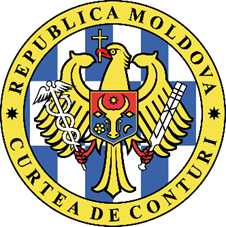 CURTEA DE CONTURI A REPUBLICII MOLDOVARAPORTULauditului financiar al Raportului Guvernului privind executarea bugetului asigurărilor sociale de stat în anul 2021Lista acronimelorOPINIE Am auditat Raportul Guvernului privind executarea bugetului asigurărilor sociale de stat în anul 2021, întocmit de Casa Naţională de Asigurări Sociale, care cuprinde: Formularul nr.1 CNAS, Formularul nr.2 CNAS, Formularul nr.4 CNAS, Formularul nr.4.1 CNAS şi descrierea narativă, inclusiv un sumar al politicilor contabile semnificative.În opinia noastră, Raportul Guvernului privind executarea bugetului asigurărilor sociale de stat oferă, sub toate aspectele semnificative, o imagine corectă şi fidelă, în conformitate cu cadrul de raportare financiară aplicabil.BAZA PENTRU OPINIE Am realizat misiunea de audit în conformitate cu Standardele Internaționale ale Instituțiilor Supreme de Audit. Responsabilitățile noastre, potrivit standardelor respective, sunt expuse în secțiunea Responsabilitățile auditorului într-un audit al situațiilor financiare din prezentul Raport. Suntem independenți față de entitatea auditată și am îndeplinit responsabilitățile de etică, conform cerințelor Codului etic al Curții de Conturi. Considerăm că probele de audit pe care le-am obținut sunt suficiente și adecvate pentru a furniza o bază pentru opinia noastră.PARAGRAF DE EVIDENȚIEREAtragem atenția asupra reflectării soldurilor datoriilor în Rapoartele de executare a BASS. Deși opinia nu este modificată din cauza soldurilor inițiale care nu au fost ajustate, acestea nu oferă comparabilitate la reflectarea datoriilor pe termen scurt ale prestațiilor sociale pentru anul 2021.De menționat că, începând cu anul 2021, CNAS a elaborat modificări ale normelor de evidență a datoriilor, astfel acestea au fost reflectate ca datorii pe termen lung la conturile extrabilanțiere. În acest context, auditul menționează că metoda nouă reflectă datoriile formate după 12 luni în caz de neridicare a prestației, fără a fi luate în calcul datoriile suspendate după 3/6 luni ale perioadelor precedente (inclusiv cele ale anului 2020), menținându-se doar în SI „Protecția Socială”. Acestea apar în evidență odată cu cererea de reluare a plății. Neregulile constatate au avut loc din cauza că SI „Protecția Socială” oferă posibilitatea accesării datoriei per beneficiar (prin verificarea contului individual pentru prestațiile suspendate până în anul 2021).Referitor la acest aspect auditul a solicitat sumele plăților reluate pe parcursul anului 2021 ale beneficiarilor care li s-a suspendat prestația până la implementarea mecanismului de reflectare a datoriilor pe termen lung, cu efectuarea estimărilor pentru sumele suspendate, ale drepturilor neridicate timp de 3-6 luni sistate până la 1 ianuarie 2021, dar cu reluare în anul auditat. Astfel, valoarea atribuită  posibilei datorii nereflectate în soldurile inițiale se estimează la 60,3 mil. lei. Cu referire la reflectarea datoriilor pe termen lung, se denotă că acestea se trec în conturi extrabilanţiere pentru evidența acestor tipuri de datorii. La finele fiecărei luni, sumele pensiilor stabilite și neprimite de beneficiar în decurs de 12 luni consecutive se suspendă și se reflectă la conturi extrabilanțiere. În cazul reluării plății în baza cererii depuse de beneficiar, soldul datoriilor plăților suspendate se micșorează cu suma prestațiilor reluate.Reflectarea datoriilor plăților suspendate la conturile exrabilanțiere se efectuează începând cu data de 01.01.2021, în urma punerii în aplicare a serviciului guvernamental de plăți electronice (MPay). Această nouă abordare furnizează utilizatorilor rapoartelor, informații relevante cu privire la angajamentele reale ale CNAS față de beneficiarii de prestații și reprezintă drept sursă completă la prognozarea resurselor necesare pentru continuitatea operațiunilor și satisfacerea obligațiunilor. Tabelul nr.1Informații privind datoriile suspendate față de beneficiarii de prestații socialeSursa: Rapoartele privind datoriile la plata prestațiilor sociale neprimite de către beneficiariAstfel, potrivit datelor reflectate în tabel, suma datoriilor suspendate în anul 2021  cumulează 12,4 mil. lei.ASPECTE-CHEIE DE AUDITAspectele-cheie de audit sunt acele aspecte care, în baza raționamentului nostru profesional, au avut cea mai mare importanță pentru auditul financiar al Raportului Guvernului privind executarea BASS în anul 2021. Aceste aspecte au fost abordate în contextul auditului situațiilor financiare în ansamblu şi în formarea opiniei asupra acestora și nu oferim o opinie separată cu privire la aceste aspecte. Considerăm că aspectele descrise mai jos, deși nu au influențat opinia de audit, reprezintă aspectele-cheie de audit care trebuie comunicate în Raportul nostru.Creșterea dependenței BASS față de bugetul de stat odată cu solicitarea transferurilor cu destinație generală pentru acoperirea deficitului, care s-a majorat de 2,5 ori în ultimii patru ani, poate afecta sustenabilitatea acestui buget.O problemă majoră pentru BASS este dependența financiară continuă față de bugetul de stat, transferurile primite cu destinație generală fiind anual în creștere, comparativ cu anul precedent, și cu 254 % față de anul 2018, ceea ce constituie de 2,5 ori mai mult. Figura nr.1 Dinamica transferurilor de la bugetul de stat pentru acoperirea deficitului bugetului asigurărilor sociale de stat în anii 2017-2021În anul 2021, transferurile cu destinație generală au însumat 2 840,0 mil. lei, ceea ce constituie o creștere cu 11,2% față de anul precedent (2 554,6 mil. lei).  În acest context, menționăm că ritmul de creștere a cheltuielilor (139,4%) în perioada 2018-2021 (Anexa nr.10) a depășit ritmul de creștere a veniturilor proprii (124,4 %) cu 15 puncte procentuale (Anexa nr.6), ceea ce a determinat solicitarea mijloacelor financiare necesare acoperirii deficitului. Acest fapt a fost cauzat de insuficienţa veniturilor proprii utilizate pentru acoperirea cheltuielilor, reieşind din necesitatea asigurării plăţii prestaţiilor sociale în termenele stabilite. Se denotă că numărul beneficiarilor în anii 2018-2020 a fost în continuă creștere, iar în anul 2021 se constată o diminuare cu 713 252 de persoane față de anul 2020 (Anexa nr.13), situație generată de excluderea unor beneficiari care aveau dreptul la anumite plăți/prestații (de exemplu, neacordarea suportului unic în anul 2021). Totodată, unele persoane au beneficiat de mai multe prestații. În același timp, CNAS a realizat peste 15 procese noi, care au majorat mărimea medie a prestațiilor, cum ar fi: reexaminarea pensiilor pentru limită de vârstă, a pensiilor de dizabilitate, a indemnizațiilor pentru incapacitate temporară de muncă etc.Evoluția transferurilor, precum și obligațiile față de beneficiari care urmează a fi realizate în exercițiile financiare viitoare pot afecta sustenabilitatea BASS. Aceasta poate condiționa perturbarea echilibrului bugetului asigurărilor sociale de stat, ceea ce va impune majorarea poverii bugetului asigurărilor sociale de stat și/sau, după caz, a bugetului de stat, odată cu solicitarea transferurilor cu destinație generală (resurse financiare pentru acoperirea deficitului) și denotă motive de îngrijorare cu referire la evoluția veniturilor BASS, față de cheltuielile ce urmează a fi suportate.Concomitent, se menționează că, pentru acoperirea decalajului temporar de casă, în scopul onorării obligațiilor față de beneficiari și asigurării transferurilor în termen a prestaţiilor sociale, în perioada noiembrie-decembrie 2021, CNAS a fost nevoită de a contracta 2  împrumuturi de la bugetul de stat, în sumă totală de 800,0 mil. lei, care au fost restituite în același an bugetar. Analiza transferurilor primite de la bugetul de stat este prezentată în Anexa nr. 7 la prezentul Raport de audit.Cu referire la transferurile cu destinație specială în sumă de 7 884,6 mil. lei, se denotă că acestea au fost utilizate preponderent la plata prestaţiilor de asistenţă socială (99%, sau 7 811,3 mil. lei), care conform legislaţiei sunt finanţate din bugetul de stat şi acordate unor categorii de populaţie prin intermediul Casei Naţionale de Asigurări Sociale. Totodată, unele dintre ele au fost utilizate pentru compensarea diferenţei de tarife de asigurări sociale de stat obligatorii în sectorul agrar (72,4 mil. lei) și pentru compensarea veniturilor ratate ale bugetului asigurărilor sociale de stat, în legătură cu scutirea deţinătorilor de terenuri agricole situate după traseul Râbniţa - Tiraspol de plata contribuţiilor de asigurări sociale de stat obligatorii (0,87 mil. lei).Înregistrarea și raportarea transferurilor primite de la bugetul de stat s-a efectuat conform principiilor elaborate de către Ministerul Finanțelor, tranzacțiile de intrare/ieșire a mijloacelor băneștii fiind recunoscute pe măsura încasării/plății acestora, în sumele și perioadele în care au avut loc și în conturile corespunzătoare, în funcție de tipul prestației pentru care au fost utilizate.Nivelul veniturilor la bugetul asigurărilor sociale de stat este în creștere constantă, inclusiv transferurile primite de la bugetul de stat, deși planul anual nu a fost atins, ceea ce a determinat majorarea transferurilor pentru acoperirea deficitului.În anul 2021, veniturile totale ale bugetului asigurărilor sociale de stat sunt de 27 246,8 mil. lei, cu 1,4%, sau cu 382,2 mil. lei mai puțin față de prevederile anuale, iar acest trend se menține în ultimii trei ani (2019-2021), vezi tabelul nr. 2. Totodată, acestea au înregistrat o creștere de 3 056,94 mii lei comparativ cu anul precedent.În structura veniturilor bugetului asigurărilor sociale de stat pe anul 2021, resursele generale ale acestui buget au constituit 60,6%, iar transferurile de la bugetul de stat – 39,4%. Resursele generale ale bugetului asigurărilor sociale de stat constituite din contribuțiile asigurărilor sociale de stat obligatorii și alte venituri au fost acumulate în sumă de 16 522,2 mil. lei, sau mai puțin față de planul anual precizat cu 38,9 mii lei (0,2%). Cota maximă din totalul veniturilor bugetului asigurărilor sociale de stat a fost de 59,5%, pe care o dețin contribuțiile și primele de asigurări sociale de stat obligatorii în valoare de 16 223,9 mil. lei, sau cu 1 928,5 mil. lei mai mult, comparativ cu anul precedent.Realizarea veniturilor bugetului asigurărilor sociale de stat în anul 2021, în comparație cu anii 2018, 2019 și 2020, se prezintă în tabelul nr.2. Tabelul nr.2Dinamica veniturilor bugetului asigurărilor sociale de stat în anii 2018-2021 (mil. lei)Sursă: Informații generalizate de echipa de audit din Rapoartele privind executarea bugetului asigurărilor sociale de stat pe anii 2018 – 2021.Astfel, pe parcursul a 4 ani consecutivi (2018–2021), se atestă o creștere constantă a tuturor veniturilor la bugetul asigurărilor sociale de stat, mai cu seamă a transferurilor curente cu destinație generală între bugetul de stat și bugetul asigurărilor sociale de stat.Contribuțiile de asigurări sociale de stat în anul 2021 au fost calculate și achitate conform tarifelor, inclusiv ținând cont de unele particularități noi implementate în anul 2021, cum ar fi: comasarea la nivel de angajator a contribuțiilor de asigurări sociale datorate de angajator și datorate de angajați, modificarea modalității de asigurare socială a liber profesioniștilor ce practică activitatea în sectorul justiției, prin stabilirea taxei fixe în cuantum de 24 255 lei, ceea ce le acordă dreptul de a beneficia de toate tipurile de prestații de asigurări sociale de stat. Taxa fixă anuală a contribuțiilor de asigurări sociale obligatorii în anul 2021 a constituit 11 331 lei,  pentru proprietarii sau arendașii de terenuri agricole ce prelucrează terenurile în mod individual – de 2 886 lei, sumă plătită și de persoanele fizice care exercită activități în calitate de zilieri. Se atestă că, contribuțiile de asigurări sociale de stat în 2021 au fost acumulate în sumă de 16 223,9 mil. lei, indicatorul planificat fiind executat la nivel de 99,6%, iar față de anul 2020 încasările au crescut cu 1 928,5 mil. lei, sau cu 13,5%. De asemenea, în suma totală a contribuțiilor acumulate, 40,8 mil. lei au constituit majorările de întârziere pentru neplata în termen a contribuțiilor.Astfel, în anul 2021 s-au înregistrat contribuții de asigurări sociale de stat obligatorii plătite în avans/în surplus în sumă de 14,2 mil. lei, din care 2,3 mil. lei – la plata majorărilor de întârziere (penalitate).„Alte venituri” au fost acumulate în sumă totală de 298,3 mil. lei, cu 22,1 mil. lei, sau cu 8%, mai mult față de planul stabilit, iar suma efectivă a altor venituri a constituit 314,0 mil. lei. Față de anul 2020, încasările din alte venituri au fost în creștere cu 77,5 mil. lei, sau cu 35,1%, creșterea datorându-se sumei încasate din impozitul unic perceput de la rezidenții parcurilor pentru tehnologia informațională, de 292,7 mil. lei, care a fost cu 80,8 mil. lei, sau cu 38,1%, mai mare față de anul precedent.Astfel, veniturile în bugetul asigurărilor sociale de stat sunt reflectate cu sumele: 2,4 mil. lei, cu executarea de 80,9%, cele din proprietate, care reprezintă dobânzile încasate la soldurile mijloacelor bănești la conturile bancare ale bugetului asigurărilor sociale de stat;8,1 mil.lei, sau 36,8%, sunt din vânzarea mărfurilor și serviciilor, care reprezintă mijloacele încasate în bugetul asigurărilor sociale de stat conform documentelor executorii privind răspunderea subsidiară;2,1 mil.lei, ce reprezintă 73,6% față de prevederile anuale, sunt amenzile, din care 0,1 mil.lei  sunt amenzi și sancțiuni contravenționale încasate în bugetul asigurărilor sociale de stat şi 2,0  mil. lei – amenzi aferente plăților la bugetul asigurărilor sociale de stat. Suma efectivă a amenzilor în anul 2021 a fost de 4,4 mil. lei.Alte venituri și venituri neidentificate au fost executate în sumă de 29,4 mil. lei, sau la nivel de 108,6% față de planul anual stabilit, iar conform indicatorului efectiv acestea au constituit 29,9 mil. lei.Totodată, suma „Altor venituri” plătite în avans/în surplus a constituit circa 7 mil. lei, din care 6,4 mil. lei constituie plata impozitului unic perceput de la rezidenții parcurilor pentru tehnologii informaționale.Cheltuielile bugetului asigurărilor sociale de stat executate în anul 2021 au fost la nivelul de 98,4% față de planul anual.Conform Raportului privind executarea bugetului asigurărilor sociale de stat pe anul 2021, cheltuielile bugetului asigurărilor sociale de stat au fost executate în sumă de 27 172,1 mil. lei, cu 434,3 mil. lei mai puțin decât nivelul planificat. Comparativ cu anul precedent, cheltuielile bugetului asigurărilor sociale de stat executate au crescut cu 2 941,3 mil. lei, sau cu 12,1%.Realizarea cheltuielilor bugetului asigurărilor sociale de stat în anul 2021, în comparație cu anii 2018, 2019 și 2020, se prezintă în tabelul ce urmează.Tabelul nr.3Dinamica cheltuielilor bugetului asigurărilor sociale de stat în anii 2018-2021 (mil. lei) Sursa: Informații generalizate de echipa de audit din Rapoartele privind executarea bugetului asigurărilor sociale de stat pe anii 2019-2021.Cea mai mare pondere în structura cheltuielilor bugetului asigurărilor sociale de stat o dețin prestațiile sociale, de 98,4%, fiind înregistrate în anul 2021 cheltuieli în sumă de 26 756,3 mil. lei. Comparativ cu anul 2020, cheltuielile executate au crescut cu 2 918,4,6 mil. lei, sau cu 12,2%. Asupra creșterii cheltuielilor a influențat creșterea mărimii medii a pensiei, ca urmare a unui șir de măsuri noi prevăzute de legislație în domeniul pensiilor publice și implementate pe parcursul anului 2021, precum: indexarea pensiilor reieşind din media creşterii anuale a indicilor preţurilor de consum pentru ultimii 3 ani și reieşind din rata inflaţiei înregistrată în primul semestru al anului în curs; efectuarea următoarei etape de reexaminare a pensiilor pentru limită de vârstă pentru pensionarii care au activat după realizarea dreptului la pensie şi au acumulat un stagiu de cotizare mai mare de 7 ani (în cazul stabilirii dreptului la pensie după 01.01.1999), precum și majorarea cuantumului pensiei minime pentru limită de vârstă până la 2 000 lei, care a influenţat creşterea mărimii medii totale a pensiilor.De asemenea, cu referire la indemnizațiile de asigurări sociale s-a înregistrat o creștere determinată de majorarea cuantumului indemnizației unice la nașterea copilului, până la 9 459 lei.Cheltuielile executate pentru bunuri și servicii au constituit 235,4 mil. lei, sau la nivel de 79,8%, mai mari cu 5 112,9 mii lei, sau cu 2,2 la sută, față de anul precedent. La categoria dată se atribuie cheltuielile destinate întreținerii CNAS și a sistemelor informaționale ale CNAS. Nivelul executării acestor cheltuieli a fost influențat de instituirea stărilor de urgență în sănătate publică, inclusiv stările de carantină anunțate în unele localități ale ţării, care au influenţat deplasările de serviciu, accesul în blocurile administrative, întreprinderea măsurilor de neadmitere a răspândirii infecției COVID-19, precum și incertitudinea dinamicii de răspândire a infecției și de determinare a necesităților de resurse financiare sau de bunuri speciale și sanitare şi necesitatea prioritizării de inițiere a achizițiilor în anul de gestiune, fapt ce a condus la optimizarea cheltuielilor aferente asigurării activității CNAS etc.Mijloacele aprobate pentru cheltuielile de personal au fost utilizate în baza actelor normative ce reglementează salarizarea în sectorul bugetar. Pentru cheltuielile de personal au fost prevăzute 176,4 mil. lei, care au fost executate în sumă de 175,4 mil. lei, ceea ce constituie 99,4% din suma planificată.Prin executarea cheltuielilor BASS în anul 2021, politicile statului au asigurat stabilirea și plata prestațiilor sociale, pentru 2 376 185 de beneficiari, în sumă de 27 172,1 mil. lei, inclusiv fiind realizate noi procese complexe.ALTE INFORMAȚIIProcesul fragmentat de acordare, verificare și plată a ajutorului social și a ajutorului pentru perioada rece a anului determină incoerența datelor la toate etapele și nivelurile ce influențează direct indicatorii BASS, generați de achitarea neregulamentară și de nerestituirea integrală a acestor sume.Dreptul la ajutor social și/sau ajutor pentru perioada rece a anului se acordă de către structurile teritoriale de asistență socială, iar asigurarea evidenței plății, de către Casa Națională prin intermediul MPay, verificarea modului de aplicare corectă şi unitară a cadrului regulamentar fiind efectuată de Inspecția Socială.Figura nr.2. Procesul de acordare, verificare și plată a ajutorului social și ajutorului pentru perioada rece a anuluiÎn ultimii patru ani (2018-2021) se menține o tendință majoră a ponderii mijloacelor calculate și achitate neregulamentar, situație reflectată în tabelul următor. Tabelul nr.4Analiza iregularităților identificate de Inspecția Socială la acordarea AS și APRA (mii lei) Sursă: Scrisorile Inspecției Sociale cu informațiile privind misiunile de inspectări pentru anii 2018-2021Analizând datele Inspecției Sociale, s-a constatat că structurilor teritoriale de asistență socială li s-a recomandat întreprinderea măsurilor necesare în vederea restituirii sumei de 2 387,2 mii lei, ceea ce constituie 84,5% din suma constatată ca fiind acordată nejustificat. În funcție de factorii responsabili de comitere a iregularităților, se constată că din valoarea totală de 2 603,1 mii lei a sumei achitate necuvenit, 84,7% au fost comise din vina beneficiarilor, iar 15,3% sunt iregularități de tip administrativ,  dintre care  majoritatea sunt comise de factorii responsabili din cadrul Direcțiilor asistență socială și protecție a familiei în procesul de acordare și plată a AS și APRA și mai puțin comise de către autoritățile publice locale care le-au acordat.Totodată, cu privire la restituirea sumelor încasate necuvenit pentru aceste prestații, se înregistrează un nivel redus de rambursare. Astfel, din suma totală înaintată spre restituire în anul 2021, au fost restituite 660,6 mii lei, ceea ce constituie 27,67%. Pe parcursul anului 2021, au fost restituite mijloace financiare în sumă totală de 1 264,6 mii lei în temeiul recomandărilor înaintate în anii precedenți (2015-2020). Prin urmare, în anul 2021 a fost restituită suma de 1 925,3 mii lei din totalul de 11 200,7 mii lei propus spre restituire în anii 2015-2021, ceea ce constituie 17,2%, situație redată în tabelul de mai jos.		Tabelul nr.5Analiza sumelor restituite în anul 2021 a ajutoarelor sociale și ajutoarelor pentru perioada rece a anului, care au fost achitate necuvenit în perioada anilor 2015-2021 (lei) Sursa: Elaborat în baza informației furnizate de Inspecția SocialăAuditul menționează că, începând cu anul 2021, la restituirea sumelor primite necuvenit, structura teritorială de asistență socială întocmește și prezintă Casei Naționale de Asigurări Sociale un demers privind restituirea sumelor, iar CNAS întocmește și transmite prestatorului de servicii de plată prin intermediul serviciului guvernamental de plăți electronice (MPay) decizia privind restituirea sumelor. În cazul în care sumele plăților necuvenite nu pot fi restituite de către prestatorul de servicii de plată, CNAS notifică despre această structură teritorială de asistență socială, care întreprinde măsurile ce se impun, conform legislației, pentru recuperarea sumei de la persoana care le-a primit.E de menționat că, în scopul eficientizării mecanismului de inspecție și control de stat în domeniul asistenței sociale, precum și consolidării statutului Inspecției Sociale, au fost operate modificări ale unor acte normative ce se referă la: introducerea competenței de a constata contravenții și de a avea calitate procesuală activă în domeniul asistenței sociale; introducerea competenței de a constata încălcările efectuate de către structura teritorială de asistență socială a procedurilor în procesul acordării prestațiilor și serviciilor sociale; măsuri de responsabilizare a autorităților administrației publice, prestatorilor de servicii sociale, indiferent de tipul de proprietate și de forma juridică de organizare, precum și măsuri de responsabilizare a beneficiarilor în vederea declarării corecte a informațiilor privind situația de dificultate care poate duce la stabilirea dreptului de asistență socială etc.Deși a fost inițiat procesul de elaborare a proiectului de hotărâre de modificare a cadrului normativ, până la momentul actual nu au fost obținute anumite rezultate, proiectul nefiind aprobat. În aceste condiții auditul denotă că, deși mijloacele privind cheltuielile pentru AS și ASPRA sunt transferate Casei Naționale de la BS, procesul fragmentat de acordare, verificare și plată a AS și ASPRA, corelat cu nivelul mic de restituire a plăților achitate necuvenit, influențează direct indicatorii BASS. Indemnizațiile de maternitate au fost stabilite, calculate și achitate regulamentar, cu reflectarea acestora la perioadele la care se referă, în timp ce indicatorul de executare BASS la partea de datorii a acestei prestații a fost supraevaluat cu 2,9 mil.lei, rezultat al corectărilor efectuate de contribuabili pentru perioadele 2012-2014.Asiguratele, soțiile aflate la întreținerea soților asigurați și șomerele care s-au aflat la evidență în instituțiile medico-sanitare din RM, care au dreptul la concediu de maternitate, ce include concediul prenatal și concediul postnatal, beneficiază de indemnizație de maternitate. În anul 2021, cheltuielile efective ale indemnizațiilor de maternitate au constituit 626,2 mil. lei, cu 64,1 mil. lei mai mult față de anul precedent, fiind executate la nivel de 99,6%.La verificarea regularităţii stabilirii indemnizațiilor de maternitate, precum şi înregistrării/raportării cheltuielilor aferente nu s-au stabilit erori, mărimea indemnizației fiind înregistrată în conturile prevăzute în acest sens cu reflectare în perioadele la care se referă. Totodată, s-a confirmat corectitudinea calculării datelor în SI „Protecţia Socială”, ca urmare a contrapunerii cu documentele anexate la dosarul beneficiarului.Atenția auditului a fost atrasă de reflectarea sumei datoriei de 2,9 mil. lei aferente indemnizaţiei de maternitate. Datoria menţionată a fost formată în perioada 2012-2014, când obligaţia stabilirii şi plăţii indemnizațiilor de maternitate din contul bugetului asigurărilor sociale de stat era pusă în obligaţia plătitorilor de contribuții la bugetul asigurărilor sociale de stat şi se declarau prin Declaraţiile privind calculul şi utilizarea contribuţiilor de asigurări sociale de stat obligatorii (FORMA 4-BASS). Suma declarată a indemnizaţiilor plătite de angajator diminua suma contribuţiilor de asigurări sociale de stat în perioada de gestiune, iar evidenţa indemnizaţiilor de maternitate calculate şi plătite în perioada menţionată se ţinea de plătitorii de contribuţii. În cazul corectărilor efectuate în anul următor, se reflectau datele aferente contribuţiilor de asigurări sociale de stat recalculate ca urmare a corectării indemnizaţiilor de maternitate plătite și declarate de plătitori anterior. Astfel, în anul 2014,  structurile CNAS au preluat procesul de stabilire a indemnizaţiei de maternitate, iar unii plătitori de contribuţii au efectuat corectări ale sumelor indemnizaţiilor de maternitate calculate în anii următori anului de gestiune. Prin urmare, deși unii agenții economici au efectuat corectări încă în anul 2013, CNAS nu a diminuat din evidența contabilă suma datoriilor corectate, astfel menținând nejustificat mai bine de 8 ani suma de 2,9 mil. lei.Totodată, auditul relevă că Codul civil al Republicii Moldova prevede că termenul general în interiorul căruia persoana poate să-şi apere, pe calea intentării unei acţiuni în instanţa de judecată, dreptul încălcat este de 3 ani, iar în corespundere cu prevederile legale, termenul de prescripţie pentru plata indemnizaţiilor stabilite, dar neîncasate la timp se plăteşte retroactiv pe o perioadă de cel mult 3 ani anteriori datei solicitării. În aceste condiții, datoria indemnizației de maternitate este supraevaluată cu 2,9 mil. lei, ceea ce indică necesitatea realizării acțiunilor CNAS de  remediere/corectare a datoriei respective, care depășește termenul de prescripție și afectează indicatorul de raportare a BASS.Stabilirea și plata indemnizațiilor lunare pentru creșterea copilului până la împlinirea vârstei de 3 ani s-a efectuat regulamentar. Totodată, indemnizațiile pentru creșterea copilului până la împlinirea vârstei de 2 ani și 2 luni nu sunt raportate distinct, limitând auditul în delimitarea cheltuielilor aferente. Susținerea financiară a familiei ca persoană asigurată pentru îngrijirea copilului până la împlinirea vârstei de 3 ani face parte din categoria indemnizațiilor de asigurări sociale, cu o pondere de 46,8% din acestea. Indemnizațiile pentru creșterea copilului până la împlinirea vârstei de 3 ani au fost executate în sumă de 1 461,7 mil. lei, la un nivel de 99,5%, cu 252,4 mil. lei mai mult față de anul precedent.Ca urmare a examinării dosarelor în aspectul îndeplinirii de către beneficiar a condițiilor de stabilire a indemnizației pentru creșterea copilului, a componenței dosarului, corectitudinii stabilirii cuantumului indemnizației și justificării perioadei luate în calcul, auditul nu a depistat neconformități.Totodată, conform prevederilor, asiguratul care se află în concediul pentru îngrijirea copilului până la împlinirea vârstei de 3 ani la toate unitățile în care desfășoară activități are dreptul la indemnizație lunară pentru creșterea copilului conform următoarelor opțiuni: de la data acordării concediului pentru îngrijirea copilului și până la împlinirea vârstei de 3 ani a copilului;de la data acordării concediului pentru îngrijirea copilului și până la împlinirea vârstei de 2 ani și 2 luni a copilului.Astfel, în aspectul raportării, auditul a stabilit că Raportul privind executarea BASS la partea de cheltuieli a prestațiilor sociale (Formularul nr. 7) reflectă cheltuielile ce asigură susținerea financiară a familiei pentru îngrijirea copilului până la împlinirea vârstei de 3 ani, fără a ține evidența separată a cheltuielilor pentru îngrijirea copilului până la împlinirea vârstei de 2 ani și 2 luni, acestea fiind raportate într-o singură componentă, fapt ce a limitat auditul în delimitarea lor. Considerăm că posibilele denaturări nu vor fi semnificative, opinia de audit nefiind influențată din cauza acestui aspect. Acest aspect derivă din necesitatea prezentării reale a cuantumului cheltuielilor acordate în aceste scopuri, care diferă prin:30% din baza de calcul pentru fiecare copil, lunar până la vârsta de 3 ani;60% din baza de calcul pentru fiecare copil, până la împlinirea vârstei de 1 an a copilului și 30% din baza de calcul, din ziua următoare celei de împlinire a vârstei de 1 an și până la împlinirea vârstei de 2 ani și 2 luni a copilului.Situația a fost determinată de lipsa unor rapoarte separate pentru acest tip de prestație, ceea ce nu asigură o evidență a persoanelor care au solicitat această opțiune și a valorii cheltuielilor aferente acestei prestații sociale. Totodată, acesta poate afecta transparența indicatorilor de raportare a BASS, precum și nu asigură o imagine de ansamblu cu privire la persoanele care solicită această opțiune.Termenele restrânse  privind acordarea, stabilirea și calcularea indemnizațiilor paternale pot leza atât dreptul beneficiarului (3,9 mii lei), cât și admiterea cheltuielilor nejustificate din BASS (1,5 mii lei).În anul 2021, cheltuielile efective privind plata indemnizațiilor paternale au constituit 24 265,4 mii lei, cu o executare de 99,4% a prevederilor anuale. Cheltuielile pentru plata acestor prestații au fost cu 3 423,1 mii lei, sau cu 16,4%, mai mari față de anul precedent, fiind influențate atât de creșterea numărului beneficiarilor, cât şi a mărimii medii a indemnizației.La calcularea cuantumului indemnizației paternale, baza de calcul constituie 100% din venitul mediu lunar asigurat în ultimele 3 luni premergătoare lunii nașterii copilului, venit din care la data stabilirii indemnizației au fost calculate și achitate contribuții de asigurări sociale. Astfel, în cazul a 3 decizii de stabilire a indemnizației de paternitate din 30 verificate, auditul a constatat că, aceasta s-a efectuat  în lipsa informațiilor complete în extrasul de cont al asiguratului. Prin urmare, în cazul a 2 beneficiari li s-au acordat mai puțin cu 1 771,32 lei și, respectiv, 2 139,49 lei, iar în cazul celui din urmă, i-a fost calculată indemnizația cu supraplată de 1 532,62 lei. Aceste situații au fost cauzate de faptul că, la data stabilirii indemnizației, angajatorul nu a prezentat informația completă privind declararea și/sau achitarea contribuțiilor, precum și ca rezultat al modificărilor/corectărilor ulterioare efectuate de angajator. Astfel, termenul restrâns de  stabilire, precum și imposibilitatea recalculării indemnizației, în cazul apariției informațiilor noi în extrasul beneficiarului pot avea impact asupra mărimii prestației stabilite, cât și asupra indicatorilor de executare a BASS.Pe de altă parte, auditul a constatat alte 3  cazuri în care beneficiarilor li s-a extins termenul de stabilire cu 77 zile, 142 zile și, respectiv, cu 179 de zile a indemnizației paternale, până la apariția achitărilor depline de către angajator, în extrasul de cont, ceea ce denotă o abordare inechitabilă.BUNA GUVERNANȚĂCasa Națională deține un sistem de control intern managerial, cu activități și reglementări interne dezvoltate, iar unele procese urmează a fi perfecționate, reieșind din aspectele descrise în prezentul Raport de audit.Directorul general al CNAS este responsabil de organizarea sistemului de control intern managerial conform Standardelor naționale de control intern în sectorul public și în conformitate cu Legea nr.229 din 23.09.2010. Obligativitatea implementării sistemului de control intern managerial este impusă în sectorul public în scopul consolidării răspunderii manageriale pentru gestionarea optimă a resurselor conform obiectivelor stabilite. Evaluarea de audit a sistemului CIM denotă că CNAS, conform cerințelor legale, deține o structură bine organizată și dezvoltată, cu descrierea proceselor operaționale și identificarea riscurilor, iar conducerea CNAS și conducătorii subdiviziunilor structurale sunt responsabili de funcționalitatea acestuia. Astfel, Casa Națională are stabilite obiective strategice și operaționale însoțite de indicatori de performanță. De asemenea, instituția are descrise și cartografiate 78 de procese operaționale de bază cu stabilirea acțiunilor de control, care au fost modificate și ajustate odată cu schimbarea cadrului legal ce vizează acțiunile respective.Totodată, unele aspectele descrise în raport relevă necesitatea perfecționării sistemului de control intern pentru anumite procese.Auditul intern al CNAS și-a realizat scopul de acordare a consultanței şi de furnizare a asigurării obiective privind eficacitatea sistemului de control intern managerial, prin realizarea misiunilor de evaluare independentă, menite să adauge valoare şi să îmbunătățească procesele desfășurate. Pe parcursul anului 2021 au fost efectuate 10 misiuni de audit de performanță și de consiliere pe domenii-cheie, care și-au realizat scopul de acordare a consultanţei şi de furnizare a asigurării obiective privind eficacitatea sistemului de control intern managerial. Astfel, activitățile de audit s-au axat pe evaluarea mai multor procese operaționale desfășurate la Casa Națională și în subdiviziunile acesteia, oferind recomandări pentru perfecţionare şi contribuind la îmbunătăţirea activităţii entităţii publice. Totuşi, reieşind din constatările menţionate în prezentul Raport de audit, se deduce că activităţile de control urmează a fi revizuite în procesele operaţionale evaluate de audit.Implementarea integrală de către Casa Națională de Asigurări Sociale a recomandărilor înaintate, ca urmare a realizării misiunii precedente de audit public extern, va contribui la îmbunătățirea proceselor și furnizarea informațiilor veridice.Analiza implementării recomandărilor înaintate de Curtea de Conturi demonstrează că CNAS a realizat procesele ce condiționează o eficiență sporită în realizarea obiectivelor sale. Astfel, se atestă progrese în îmbunătățirea cadrului regulator, inclusiv a celui intern, în special cu privire la modul de înregistrare și raportare a indicatorilor BASS. Aceste acțiuni constituie încă un pas în sporirea capacității CNAS de a oferi informații veridice utilizatorilor rapoartelor și de a presta servicii calitative cetățenilor.Agenția Națională pentru Ocuparea Forței de Muncă a aprobat norme cu privire la facilitarea procesului  de stabilire/suspendare/restabilire/încetare a dreptului la ajutor de șomaj. De asemenea, au fost elaborate noi prevederi care vor reglementa clar modul de calculare a stagiului de cotizare exprimat în luni calendaristice, ce vor oferi instrumente de control al fluxurilor de documente, de organizare a politicilor decizionale, facilități de raportare etc.Totodată, recomandările înaintate altor entități nu au fost implementate, și anume nu a fost ajustat  Ordinul ministrului Afacerilor Interne nr.96 din 20.03.2018 „Cu privire la recunoașterea unor înlesniri pentru stabilirea pensiei anumitor categorii de funcționari publici cu statut special și militar din cadrul Ministerului Afacerilor Interne”, în corespundere cu Hotărârea Guvernului nr. 78 din 21.02.1994 „Cu privire la modul de calculare a vechimii în muncă, stabilire și plată a pensiilor și indemnizațiilor militarilor, persoanelor din corpul de comandă și din trupele organelor afacerilor interne, colaboratorilor Centrului Național Anticorupție și funcționarilor publici cu statut  special din cadrul sistemului administrației penitenciare”. Astfel, neimplementarea recomandării determină neconcordanțe în cadrul normativ ce reglementează acordarea înlesnirilor la calcularea vechimii în muncă angajaților cu activități în cadrul izolatoarelor de detenție provizorie din inspectoratele de poliție etc. și cauzează menținerea în continuare a litigiilor în instanțele de judecată cu impact asupra executării indicatorilor BASS.În condițiile recomandărilor care au termen de executare până în iunie 2022, se denotă că au fost întreprinse unele acțiuni de către Ministerul Finanțelor cu privire la ajustarea normelor ce contribuie la reflectarea completă a veniturilor ce vor oferi utilizatorilor o imagine de ansamblu asupra calculării, achitării creanțelor și datoriilor pe indicatori separați. Cu referire la acțiunile realizate de Ministerul  Sănătății și Ministerul Muncii și Protecției Sociale, auditorii se vor expune după expirarea termenului de implementare a recomandărilor înaintate.O prezentare detaliată a nivelului de implementare a recomandărilor și a termenului de punere în aplicare se conține în Anexa nr.14 la prezentul Raport de audit.Raportul Guvernului privind executarea BASS furnizează date veridice ce vizează veniturile proprii în anul 2021, la capitolul contribuții de asigurări sociale de stat obligatorii virate de angajatori.O importanță deosebită pentru audit a prezentat-o partea de venituri a BASS, asupra căreia se acordă o atenție semnificativă/sporită din partea utilizatorilor rapoartelor. În perioada auditată, potrivit prevederilor sistemului public de asigurări sociale, pentru angajați a fost anulată obligația privind achitarea contribuției individuale de asigurări sociale din plățile salariale calculate, începând cu luna ianuarie 2021. Astfel, plătitori de contribuții la bugetul asigurărilor sociale de stat sunt doar angajatorii. Prin urmare, ponderea contribuțiilor de asigurări sociale de stat obligatorii virate de angajatori în sumă de 16 017,7 mil.lei reprezintă 98,73 % în totalul contribuțiilor de asigurări sociale (16 223,9 mil. lei) și, respectiv, 58,8% din totalul veniturilor BASS (27 246,8 mil. lei).Reieșind din prevederile normelor legale, atribuțiile de colectare a contribuțiilor de asigurări sociale de stat obligatorii și de urmărire a datoriilor la BASS revin Serviciului Fiscal de Stat. În aceste condiții, auditarea veniturilor a constat în expunerea asupra înregistrării și raportării de către CNAS a indicatorilor de venituri. În urma contrapunerii datelor din evidența contabilă a CNAS cu cele din documentele primare, inclusiv emise de Ministerul Finanțelor – Trezoreria de Stat, precum și din Rapoartele privind executarea BASS, nu au fost stabilite divergențe ale valorii contribuțiilor de asigurări sociale de stat obligatorii virate de angajatori. Modificarea normelor de evidență și prezentare a veniturilor în Rapoartele privind executarea BASS (Formularul 4.2) redă valoarea contribuțiilor calculate și suma datoriilor formate la finele perioadei de gestiune. Astfel, implementarea recomandărilor înaintate de Curtea de Conturi în anul precedent a determinat asigurarea unei imagini de ansamblu privind calcularea, achitarea, creanțele și datoriile pe indicatori separați (Anexa nr.1). Totodată, în urma reconcilierii datelor deținute de CNAS cu cele furnizate de Serviciul Fiscal de Stat la capitolul solduri ale sumelor datorate la BASS, înregistrate la 31 decembrie 2021, nu au fost stabilit diferențe. Din suma totală a veniturilor, 1 877,9 mil. lei constituie contribuțiile de asigurări sociale de stat pentru luna decembrie 2021, al căror termen de achitare este luna ianuarie 2022. Cu referire la restanțele bugetului în anul 2021, se relevă că, la finele perioadei de gestiune, acestea au constituit 369,9 mil. lei, fiind în diminuare cu 9,3% față de anul precedent (408,2 mil. lei).Cu referire la înregistrarea în evidență a veniturilor BASS, se denotă că conturile aplicate de către CNAS sunt diferite de codurile clasificației economice, procesul de raportare fiind unul complicat, care obligă transpunerea repetată a indicatorilor BASS. CNAS transpune de două ori conturile de evidență a contribuțiilor, odată la înregistrarea lor în evidența contabilă (de la Clasificația economică la conturile contabile proprii) și ulterior la raportarea executării BASS (de la conturile proprii la Clasificația bugetară), ceea ce îngreunează specificul acestui buget și poate influența acuratețea întocmirii Rapoartelor privind executarea BASS.Pensiile pentru limită de vârstă au fost stabilite conform cadrului legal. Totodată, recepționarea cu întârziere a informațiilor privind decesul beneficiarilor determină cheltuieli nejustificate estimate la 1,39 mil. lei.În anul 2021, cheltuielile privind plata pensiilor pentru limită de vârstă au constituit 13 058,2 mil. lei, ceea ce reprezintă 66,5% din totalul cheltuielilor privind prestațiile sociale. Comparativ cu anul precedent, aceste cheltuieli s-au majorat cu 1 565,7 mil. lei, sau cu 12%, ca rezultat al indexărilor de la 1 aprilie și 1 octombrie, precum și al reexaminărilor.  Din 1 aprilie cuantumul pensiei minime pentru limită de vârstă a constituit 1 188,05 lei, iar de la 1 octombrie 2021, conform Hotărârii Guvernului nr.162/2021, cuantumul pensiei minime pentru limită de vârstă a constituit 2 000 lei. Astfel, peste 663 mii de pensii au fost indexate cu 3,89%. Din 1 octombrie 2021, 181 mii de pensionari cu stagiu complet de cotizare, care primeau pensie pentru limită de vârstă mai mică de 2 000 lei, beneficiază de o pensie minimă de 2 000 de lei lunar, iar 121 mii de pensionari cu un stagiu incomplet de cotizare beneficiază de o creștere a pensiei minime pentru limită de vârstă proporțional stagiului de cotizare realizat la momentul stabilirii pensiei, pensiile fiind indexate cu 3,86%.Reexaminarea pensiilor pentru limită de vârstă, stabilite până la 1 ianuarie 2019, s-a efectuat în raport cu stagiul de cotizare cumulat după realizarea dreptului la pensie pentru limită de vârstă. Pentru  a beneficia de pensia pentru limită de vârstă, solicitantul trebuie să atingă vârsta standard de pensionare și să contribuie la sistemul public de pensii o anumită perioadă de timp. Menționăm că în anul 2021 pentru 18 401 de pensionari, cu pensia stabilită după 1 ianuarie 1999, cu un stagiu de cotizare după realizarea dreptului la pensie pentru limită de vârstă de la 7 până la 10 ani, au obținut majorarea pensiei după ce au solicitat reexaminarea ei.Cu referire la corectitudinea calculării pensiilor, se relevă că Sistemul Informațional „Protecția Socială” generează și efectuează calculele reieșind din datele introduse de specialiști la stabilirea/recalcularea pensiilor. Astfel, s-a confirmat corectitudinea înregistrării datelor în SI, ca urmare a contrapunerii datelor cu documentele anexate la dosarul beneficiarului, nefiind constatate divergențe în exactitatea calculelor. De asemenea, la verificarea regularității stabilirii/recalculării pensiilor pentru limită de vârstă și de dizabilitate, precum și a înregistrării/raportării cheltuielilor aferente nu s-au stabilit erori. Cu privire la corectitudinea și plenitudinea datelor înregistrate în evidența contabilă, auditul nu a constatat divergențe, sumele fiind reflectate în perioada corespunzătoare pe elementele componente (pentru acoperirea diferenței până la pensia minimă, aferente perioadelor necontributive incluse în stagiul de cotizare), înregistrate separat în conturile prevăzute în acest sens și în funcție de sursa de finanțare (BASS/BS). Totodată, pe parcursul auditului au fost reexaminate 3 pensii ale beneficiarilor care au avut dreptul de trecerea de la un tip de pensie la altul. Ca rezultat  al auditului, pensia lunară a fost majorată la un beneficiar cu 509,81 lei, la al doilea cu 672,22 lei și, respectiv, la al treilea cu 1 689,08 lei.Astfel, deși CNAS a identificat persoanele beneficiare de pensie de dizabilitate care au împlinit vârsta standard de pensionare, pentru a analiza oportunitatea transferului la pensie pentru limită de vârstă, au fost întâmpinate unele dificultăți ca urmare a lipsei datelor de contact sau refuzului persoanei de a depune cerere în legătură cu pierderea dreptului la ajutor pentru perioada rece a anului sau la ajutor social.Atenția auditului a fost atrasă de sistarea plății în cazul decesului beneficiarilor acestor tipuri de prestații. Astfel, deși cadrul legal prevede că pensia se plătește inclusiv pentru luna în care a avut loc decesul beneficiarului, s-a constatat că, în cazul a 156 de beneficiari decedați (34,6%), din 451 verificați, pensia a fost achitată după data decesului, de la o lună până la 4 luni. Din totalul sumelor achitate nejustificat, 84,5% (847,2 mii lei) au fost restituite benevol de către rudele persoanelor decedate, iar 15,5% (155,9 mii lei) nu au fost restituite, deoarece entitatea nu deține pârghii de recuperare a acestor sume. Achitarea nejustificată a pensiei este condiționată de două cauze majore:Introducerea tardivă a informațiilor despre deces, de către registratorii ASP, în Registrul de stat al populației.În acest context, auditorul a solicitat de la ASP date despre decesul beneficiarilor și perioada introducerii informației în Registrul de stat al populației. Astfel, pentru cei 156 de pensionari, au fost stabilite devieri între data decesului și data înregistrării la ASP de la 1 zile până la 109 zile. Potrivit motivațiilor instituțiilor, abaterile au fost cauzate în mare parte de producerea decesului în străinătate, iar actele au fost întocmite în procedură de transcriere (5 cazuri), în alte cazuri faptele de deces au fost produse și/sau consemnate în stânga Nistrului (4 cazuri), precum și cazuri  în care faptele de deces nefiind declarate, nici întocmite acte de deces (2 cazuri). Printre motivele pentru care data producerii faptului decesului nu coincide cu data înregistrării actului de deces, a fost menționată și nerespectarea termenului prevăzut de către subiecții declarării, procedura înregistrării decesului, din oficiu, de către organele de stare civilă nefiind reglementată legal în acest sens (29 dintre cazurile identificate de audit).Suplimentar, ASP a informat că, potrivit normelor legale, actualizarea datelor din Registrul de stat al populaţiei cu referire la naşterea şi decesul persoanelor, se efectuează în baza informației prezentate Ministerului Sănătăţii (deşi de facto se realizează în baza celei emise de către serviciile stare civilă ale Agenției Servicii Publice). De asemenea, în scopul îmbunătăţirii mecanismelor de înregistrare a faptelor de stare civilă în Registrul de stat al populaţiei, în cadrul proiectului „Modernizarea serviciilor guvernamentale” (MGSP), în conformitate cu prevederile Acordului de colaborare privind modernizarea unor servicii publice prestate de Agenția Servicii Publice, semnat între AGE și ASP, este în proces reingineria unor servicii de stare civilă, unul dintre acestea fiind înregistrarea decesului.Transmiterea tardivă de către ASP a datelor din Registrul de stat al populației către CNAS prin intermediul SI MConect.Potrivit Acordului încheiat între CNAS și AGE, aceasta din urmă asigură, prin intermediul platformei MConect, conexiunea între CNAS și ASP. Astfel, în regim automatizat sunt recepționate toate datele despre persoanele fizice decedate, care au parvenit în acea zi, preluate din Registrul de stat al populației (deținut de Agenția Servicii Publice). Datele se încarcă în SI „Protecția Socială”, după care, în regim automatizat, programul analizează toate tipurile de prestații sociale și, în cazul în care depistează decizii de plată active, inițiază blocarea plății. Schimbul de date urmează a avea loc zilnic (24 ore din 24 ore, 7 zile în săptămână) pentru a se evita achitările în plus ale prestațiilor sociale. La contrapunerea datelor dintre data decesului înregistrat la CNAS cu data decesului beneficiarului, remarcăm că numărul de zile variază între 1 și 139.Figura nr.3. Procesul de recepționare a informației privind datele despre decesul beneficiarilorCu referire la acest aspect, CNAS a informat că schimbul de date are loc prin două metode: prin intermediul platformei MConect, zilnic, pentru 10 zile anterioare, și sistarea plății prestației în momentul adresării rudeleor după ajutorul de deces. Se constată preponderent în cazul decesului beneficiarului după data de 25, deoarece listele de plată se formează în ultimele zile ale lunii pentru următoarea lună. Reieșind din deficiențele constatate asupra recepționării informației în cazul decesului beneficiarului, erorile potențiale estimate de audit sub formă de cheltuieli neargumentate asupra BASS/BS aferente cheltuielilor pentru pensiile de limită de vârstă constituie 1 387,3 mii lei. La acestea se mai adaugă și cheltuielile aferente comisionului de distribuire conform tarifului minim, ce se estimează la 9,7 mii lei.Menționăm că, printre atribuțiile principale ale Casei Naționale sunt: „gestionarea mijloacelor bugetului asigurărilor sociale de stat, administrarea patrimoniului public aflat în gestiune, asigurarea monitorizării riscurilor financiare şi bugetare şi principiilor de bună guvernare”, domeniile de competență ale ASP constituie „tehnologia informației, evidența de stat și resursele informaționale de stat, inclusiv crearea, exploatarea și înregistrarea resurselor informaționale de stat, a sistemelor informaționale de stat, evidența de stat a populației... etc.”, iar cele ale AGE – „facilitarea dezvoltării serviciilor sectoriale și sistemelor informaționale de stat prin oferirea asistenței autorităților administrației publice”.Astfel, reieșind din atribuțiile care revin părților implicate, iar cheltuielile menționate sunt suportate doar din bugetul pe care îl gestionează CNAS, evaluarea și eficientizarea, de către părțile implicate, a procesului aferent schimbului de date privind decesul beneficiarilor, în scopul excluderii cheltuielilor nejustificate, este o necesitate imperativă. Procesul de stopare a plății pensiei unor angajați din aviația civilă, în cazul reangajării în funcții în condiții speciale de muncă, este ambiguu, ceea ce a determinat cheltuieli nejustificate în unele cazuri. Pentru asigurarea dreptului la pensie unor categorii de angajați din aviația civilă, din bugetul asigurărilor sociale de stat în anul 2021 cheltuielile efective au constituit 62 053,3  mii lei.Ca rezultat al verificării a 30 de dosare de pensionare ale acestui contingent de beneficiari, pentru 4 dintre ei s-au constatat supraplăți în sumă de 50,0 mii lei. Plățile se consideră necuvenite, deoarece beneficiarii care primeau pensie erau concomitent angajați în funcții în condiții speciale de muncă, ceea ce contravine normelor legale, potrivit cărora achitarea integrală a pensiei poate fi efectuată cu condiția încetării activității în funcția respectivă. Notă: La etapa identificării supraplăților, CNAS inițiase procedura de restituire a sumelor achitate necuvenit pentru cei 4 beneficiari, prezentând procese-verbale de constatare a supraplăților/ decizii de restituire.Concomitent, auditul a stabilit că pentru 2 beneficiari care, conform extrasului din cont și Clasificatorului ocupațiilor, desfășoară activitate în funcție de dispecer de organizare a transportului aerian, iar potrivit cadrului legal această funcție este calificată ca funcție din domeniul aviației în condiții speciale de muncă. În același timp, conform ordinelor de angajare, aceste persoane sunt încadrate în funcție de manager al centrului de control al zborului și, respectiv,  manager pregătire și instruire personal din cadrul departamentului operațiuni de zbor, funcţii ce permit achitarea pensiei în continuare. Situația în cauză generează incertitudini asupra conformității achitării pensiei la conturile personale ale beneficiarilor, în sumă de 678,4 mii lei, reieşind din prezentarea informaţiei imprecise de către angajator. Totodată, persistă şi riscul de nevirare de către angajator la BASS a contribuţiei  în mărime deplină, de cca 15,5 mii lei. De asemenea, în cazul altui pensionar, auditul a constatat că acesta era angajat în funcție în condiții speciale, iar în același timp beneficia de pensie. Totodată, contribuțiile de asigurări sociale erau achitate în mărimea ce corespunde funcției din domeniul aviației în condiții speciale de muncă (32%), respectiv nu avea dreptul la pensie. După identificarea erorii de către audit, extrasul din cont a fost modificat/ajustat, astfel pentru perioadele de muncă declarate anterior (5 luni) în aceeași funcție, a fost diminuată mărimea contribuției (24%), ceea ce îi oferă persoanei dreptul de a beneficia de pensie. Potrivit motivațiilor CNAS, extrasul a fost modificat deoarece s-a admis prezentarea eronată a datelor de către angajator. Circumstanțele în cauză au creat suspiciuni referitor la conformitatea achitării pensiei în sumă de 86,2 mii lei.De menționat că, potrivit cadrului normativ, beneficiarul este obligat să comunice în termen de 30 de zile organului de asigurări sociale care efectuează plata pensiei, noile circumstanţe care pot avea ca urmare suspendarea plăţii pensiei. Astfel, se relevă că, deși în cadrul CNAS există un mecanism de control cu formarea unor liste ale beneficiarilor de pensii, angajaţi/reangajaţi conform datelor înscrise în contul personal de asigurări sociale prezentate de către angajator, entitatea nu dispune de pârghii de control asupra conformității reflectării acestora în extrasele din cont pentru toți beneficiarii acestui contingent. În acest context, auditul menționează că reglementările ambigue și depășite creează incertitudini în aplicarea uniformă și exactă a prevederilor legale la determinarea funcțiilor pentru unii angajați din aviația civilă, ce le-ar da dreptul la stabilirea pensiei și generează riscul plății nejustificate a pensiei pentru această categorie de beneficiari. Insuficiența activităților de control intern la stabilirea indemnizațiilor pentru incapacitate temporară de muncă atât din cadrul CNAS, cât și din cadrul instituțiilor medicale, afectează indicatorii de executare a BASS cu 348,3 mii lei, precum și calitatea serviciilor acordate.În anul 2021 au fost executate 973,5 mil. lei pentru asigurarea dreptului la indemnizație pentru incapacitate temporară de muncă cauzată de boli obișnuite sau de accidente nelegate de muncă, cu 227,3 mil.lei mai mult decât în anul 2020. Totodată, acest indicator a fost precizat cu 129,9 mil. lei mai mult decât cel aprobat la începutul anului. Creșterea semnificativă față de anul precedent, precum și precizările efectuate se explică prin numărul mare de infectări cu virusul Covid-19, precum și de beneficiari de indemnizațiile pentru carantină.În cadrul auditării indemnizațiilor pentru incapacitate temporară de muncă, au fost verificate 127 decizii de stabilire. Astfel, au fost identificate următoarele probleme.Acordarea de către instituțiile medicale a indemnizației pentru carantină (prevenirea Covid-19) mai mult de 14 zile, contrar reglementărilor stabilite, precum și eliberarea eronată a certificatelor de concediu medical, în cazul aflării în carantină a beneficiarului și ulterioara îmbolnăvire a acestuia, fără emiterea unui nou buletin, ce delimitează boala de carantină, au cauzat cheltuieli nejustificate din BASS în mărime de 26,9 mii lei.Odată cu declanșarea pandemiei, în scopul prevenirii îmbolnăvirilor, persoanelor care au fost în contact direct cu un bolnav Covid-19 li se acordă un certificat de carantină pentru monitorizarea stării de sănătate timp de 14 zile la domiciliu. Mijloacele financiare pentru acoperirea acestei prestații au fost suportate în totalitate din BASS. Astfel, din 64 de dosare analizate, s-a stabilit că, în 54 de cazuri, sau în 84,3%, persoanele s-au aflat în carantină de la 15 până la 30 de zile. Totodată, ca urmare a solicitării confirmărilor de la instituțiile medicale cu privire la tipul bolii și perioada de carantină, s-a stabilit eliberarea eronată a certificatului de concediu medical de către medicul de familie, pacienții pe perioada aflării în carantină au fost testați pozitiv la Covid-19 și au primit respectiv tratament sau pe parcursul carantinei au suferit de o altă maladie. Subsecvent, menționăm că, potrivit prevederilor legale, plata indemnizației pentru incapacitate temporară de muncă cauzată de boli obișnuite sau accidente nelegate de muncă, se efectuează după cum urmează:primele 5 zile calendaristice de incapacitate temporară de muncă se plătesc din mijloacele angajatorului, însă nu mai mult de 15 zile cumulative pe parcursul unui an calendaristic în cazul mai multor perioade de incapacitate de muncă;începând cu a șasea zi calendaristică de incapacitate temporară de muncă, indemnizația se plătește din mijloacele bugetului asigurărilor sociale de stat.În aceste condiții, instituțiile medicale nu au asigurat eliberarea regulamentară a certificatelor de boală, cu perfectarea unui nou certificat cu diagnosticul „boală obișnuită”. Acestea au determinat stabilirea, calcularea și plata incorectă a sumei prestației privind incapacitatea temporară de muncă în sumă de 26,9 mii lei, cu impact asupra BASS. Totodată, ca urmare a solicitării listelor beneficiarilor de indemnizație de carantină pentru anul 2021, au fost identificate 366 de decizii din totalul de 26 970 aprobate „tip carantină”, termenul incapacității de muncă fiind de la 15 până la 30 de zile, iar cheltuielile nejustificate estimate asupra BASS fiind de 337,9 mii lei.Notă: pe parcursul misiunii de audit, în baza datelor din certificatele medicale modificate și transmise de prestatorii de asistență medicală, au fost corectate 11 decizii de stabilire a indemnizației tip „carantină” în cadrul CTAS Basarabeasca și CTAS sect. Râșcani, fiind efectuate ajustări în sumă de 13,4 mii lei.Introducerea eronată de către instituțiile medicale a informațiilor despre „tipul bolii”, de alt tip decât cel de care a suferit beneficiarul, a determinat stabilirea, calcularea și plata neconformă a indemnizației pentru incapacitate de muncă de către CNAS, în sumă de 13,1 mii lei.Potrivit reglementărilor, cuantumul indemnizației pentru incapacitate temporară de muncă, cauzată de tuberculoză, SIDA, maladie oncologică este de 100% din baza de calcul stabilită, iar plata se efectuează integral de la bugetul asigurărilor sociale de stat, începând cu prima zi calendaristică de incapacitate de muncă. Astfel, la verificarea a 51 decizii de stabilire a indemnizației pentru aceste tipuri de maladii, s-a stabilit că 14 decizii, sau 27%, nu s-au încadrat în categoria celor plătite 100% din BASS, beneficiarii suferind de o „boală obișnuită”. La solicitarea confirmărilor din partea instituțiilor medicale care au eliberat certificatul medical, acestea au informat că au fost admise erori la introducerea datelor despre tipul bolii. În acest context, auditul menționează că potrivit reglementărilor, conducătorii instituțiilor medicale organizează prin răspundere personală, introducerea datelor în Portalul certificatelor de concediu medical și asigură verificarea, validarea și transmiterea electronică a informațiilor la CNAS. Astfel, cele constatate de audit denotă deficiențe la organizarea controlului permanent asupra corectitudinii și plenitudinii datelor introduse care au impact direct asupra bugetului.Transmiterea tardivă de către instituțiile medicale a informației în Portalul certificatelor medicale într-un termen de până la 171 de zile și depășirea de către CNAS a termenului de stabilire a indemnizațiilor pentru incapacitate temporară de muncă cauzată de boli obișnuite până la 42 zile, afectează calitatea serviciilor acordate beneficiarilor și determină întârzierea calculării și neplata în termen a prestației sociale în sumă de 308,3 mii lei.Începând cu 01.07.2019, indemnizațiile se stabilesc de către casele teritoriale în temeiul informației din certificatele medicale, transmise prin intermediul conexiunilor inter-sistemice securizate și autentificate prin semnătura electronică a persoanei responsabile din cadrul prestatorilor de asistență medicală. Ulterior, indemnizația se achită de către AGE prin intermediul prestatorilor de servicii de plată.Figura nr.4 Procesul de recepționare a informației aferente concediilor medicaleAstfel, s-a constatat că, pentru 61 de cazuri din 127 verificate, sau în 48%, instituțiile medicale au introdus informațiile despre boală cu termenul depășit de la una până la 171 de zile. În același timp, pentru alte 17 decizii, termenul de stabilire de către CNAS a indemnizației a fost depășit de la o zi până la 42 de zile.Prin urmare, controalele interne insuficiente atât din cadrul instituțiilor medicale, cât și din cadrul CNAS, au afectat calitatea serviciilor oferite cetățenilor, în condițiile în care beneficiarii au fost privați de obținerea prestației în termen.În contextul deficiențelor identificate, Casa Națională informează periodic Ministerul Sănătății despre derularea procesului de plată a indemnizațiilor pentru incapacitate de muncă, incidentele și erorile identificate la introducerea și transmiterea datelor din certificatele de concediu medical. Totodată, cel din urmă întreprinde măsurile necesare de atenționare a instituțiilor medico-sanitare conform situației reale, în vederea diminuării numărului de cazuri de înregistrare în Portal a datelor eronate, inclusiv de transmitere a acestora cu întârziere.Acordarea și plata pensiilor militarilor și persoanelor din corpul de comandă și din trupele organelor afacerilor interne s-a efectuat în majoritatea cazurilor conform prevederilor legale, însă insuficiența activităților de control intern, la nivel teritorial, cât și central, a determinat stabilirea/plata nejustificată, în unele cazuri, a prestației, cu suportarea cheltuielilor de 49,2 mii lei.Cheltuielile efective pentru pensiile pentru vechime în muncă pensionarilor din rândul militarilor și a persoanelor din corpul de comandă și din trupele organelor afacerilor interne pentru anul 2021 au  constituit 1 268, 6 mil. lei.. Aceste cheltuieli sunt suportate din bugetul de stat și constituie 4,7% din totalul cheltuielilor efective pentru acordarea prestațiilor sociale în anul 2021 (26 713,3 mil. lei) și, respectiv, 16,3% din totalul prestațiilor de asistență socială (7 780,1 mil. lei).Astfel, în cazul a 3 beneficiari, din 54 de dosare analizate, auditul a constatat iregularități la stabilirea/  plata pensiilor militarilor, în sumă totală de circa 49,2 mii lei, ale căror pensii au fost stabilite în anii 2020-2021, cauzate de:includerea în calculul pensiei, care a fost stabilită în 2020, a plăților compensatorii, contrar normelor  legale, fapt ce a determinat cheltuieli nejustificate asupra BASS (pentru perioada în care persoana a beneficiat de prestație - până la momentul auditului), în sumă de circa 25,5 mii lei;nerespectarea prevederilor legale la calcularea pensiei pentru limită de vârstă, ceea ce a privat pensionarul de a primi câte 680,68 lei lunar (7 215,23 lei – cuantumul stabilit comparativ cu 7895,91 lei – cuantumul cuvenit, calculat de audit). Totodată, această sumă se majorează cu  fiecare indexare, care începând cu 01.04.2022 a ajuns până la 775,57 lei lunar. Situația a fost cauzată de neluarea în calcul la stabilirea pensiei a 5% din suma soldei, ce se acordă pentru pensionarii care se eliberează din organele afacerilor interne pe motiv de vârstă, raportul de serviciu al persoanei respective fiind încetat la atingerea limitei de vârstă, respectiv a avut dreptul la 55 % din suma soldei. Prin urmare, pentru perioada noiembrie 2021 (data stabilirii pensiei) – aprilie 2022, persoana nu a primit 4,2 mii lei;neincluderea în suma soldei a plăților primite de beneficiar pentru 2 luni lucrate, acestea fiind incomplete din cauza aflării persoanei în concediu de paternitate. Astfel, deși persoana a realizat venituri în lunile august-septembrie 2020, care trebuiau să fie incluse în solda bănească pentru perioada noiembrie 2019 – octombrie 2020, acestea au fost excluse de către CNAS la calcularea pensiei. Prin urmare, ca rezultat al interpretării eronate a prevederilor legale de către specialiștii responsabili, beneficiarului i s-a stabilit o pensie mai mică cu 1 020,29 lei decât se cuvenea, în total fiind privat până la momentul actual de 19,5 mii lei. De menționat că, cazul dat a fost examinat ca urmare a petiției  primite de către CCRM la sfârșitul misiunii de audit financiar în anul precedent. Totodată, la sesizarea de către auditor despre   iregularitățile constatate, CNAS nu a recalculat pensia beneficiarului. Precizăm că pensionarul a acționat CNAS în judecată, dosarul fiind în derulare, nefiind încă emisă o hotărâre finală  pe acest caz. În aceste condiții, lipsa acțiunilor de remediere a situației din partea CNAS, menține în continuare privarea beneficiarului de drepturile sociale cuvenite, inclusiv cu menținerea riscului de suportare a cheltuielilor de judecată de către CNAS.Prin urmare,  1  beneficiar a primit plăți necuvenite în sumă de circa 25,5 mii lei, iar alți 2 au fost privați în sumă totală de 23,7 mii lei.Notă: Pentru 2 beneficiari au fost recalculate pensiile, iar pentru al treilea CNAS nu a recalculat din cauza aflării cazului pe rol în judecată, în primă instanță fiind declarată inadmisibilă acțiunea de contencios administrativ inițiată de beneficiar, cu drept de atac la Curtea de Apel.Pensiile în cazul pierderii întreținătorului familiilor militarilor, persoanelor din corpul de comandă și din trupele organelor afacerilor interne, precum și funcționarilor publici cu statut special au fost stabilite conform cadrului legal.În anul 2021, cheltuielile din bugetul de stat pentru plata pensiilor în cazul pierderii întreținătorului  familiilor militarilor, persoanelor din corpul de comandă și din trupele organelor afacerilor interne, precum și funcționarilor publici cu statut special au constituit 58,7 mil. lei, ceea ce reprezintă 3,5% din totalul cheltuielilor privind pensiile de asistență socială (1 666,4 mil. lei). Începând cu anul 2021, a fost revizuită modalitatea de stabilire a prestației, conform căreia pensia se calculează în mărime de 50% din venitul mediu lunar al întreținătorului pentru fiecare membru de familie inapt de muncă, sau 50% din cuantumul pensiei plătite pensionarului decedat, scopul final fiind garantarea unui nivel de trai decent persoanelor, prin acordarea prestațiilor de asigurări sociale corespunzătoare și suficiente. Astfel, au fost recalculate peste 1 300 de pensii, iar media acesteia s-a majorat cu 46,2%, de la 2,4 mii în anul 2020 până la 3,6 mii lei în anul 2021. Ca rezultat, cheltuielile privind executarea acestei prestații s-au majorat cu 18,5 mil.lei față de anul 2020 (de la 40,1 mil. lei până la 68,6 mil. lei).Cu referire la acest tip de prestație, auditul denotă că, la verificarea regularității stabilirii/recalculării acesteia, precum și a înregistrării/raportării cheltuielilor aferente, nu s-au stabilit erori. Ca urmare a contrapunerii datelor cu documentele anexate la dosarul beneficiarului și cele din Sistemul Informațional „Protecția Socială”, nu au fost constatate divergențe în exactitatea calculelor.  Astfel, s-a confirmat corectitudinea înregistrării datelor în SI, care ulterior generează și efectuează calculele reieșind din datele introduse de specialiști la stabilirea/recalcularea pensiilor în cazul pierderii întreținătorului  familiilor militarilor, persoanelor din corpul de comandă și din trupele organelor afacerilor interne, precum și funcționarilor publici cu statut special. Cu privire la corectitudinea și plenitudinea datelor înregistrate în evidența contabilă, auditul nu a constatat divergențe, sumele fiind reflectate în perioada corespunzătoare la conturile de evidență.De menționat că neconcordanțele dintre noțiunile utilizate conform cadrului legal de „pensii în cazul pierderii întreținătorului familiilor militarilor, persoanelor din corpul de comandă și din trupele organelor afacerilor interne, precum și funcționarilor publici cu statut special” și cea utilizată în rapoartele BASS - „pensie de urmaș pensionarilor din rândul militarilor și a persoanelor din corpul de comandă și din trupele organelor afacerilor interne” creează incertitudini privind delimitarea distinctă pentru utilizatorii de informații.  Activitatea complexă a Casei Naționale este însoțită de lipsa cadrelor și o fluctuație mare de angajați, în timp ce politicile stabilesc realizarea unor noi procese de susținere socială a populației, ceea ce poate afecta calitatea serviciilor acordate.La 1 ianuarie 2021 numărul total al salariaților pe instituție, conform statelor de personal aprobate, a constituit 1 348 de unități, iar efectiv erau angajați 1 061 de salariați, ceea ce constituie o rată a angajării de 78,7%. Cheltuielile efective pentru retribuirea muncii au constituit 134,1 mil.lei. Tabelul nr. 6Date privind încadrarea personalului în cadrul Casei NaționaleSursa: Statele de personal ale CNAS. Raport statisticVerificările de către auditor a salariilor unui eșantion de 65 de angajați au constatat că acestea au fost stabilite în conformitate cu legislația în vigoare, salariile de funcții ale personalului CNAS fiind aprobate prin ordine, iar lunar a fost întocmită documentația aferentă. Totodată, îndeplinirea/cumularea funcțiilor vacante din cadrul altei subdiviziuni decât cea în care persoana își desfășoară activitatea de bază, creează incertitudini privind utilizarea a 357,0 mii lei. Deși CNAS se bazează pe experiența anterioară a specialiștilor, aceasta nu este argumentată în demersurile/notele de cumulare.În figura de mai jos se prezintă desfășurat descifrarea datelor privind retribuirea muncii.Figura nr.5 Informație privind retribuirea munciiSursă: Informație prezentată de către entitatea auditatăActivitatea CNAS este una complexă și include multe procese sistemice, în cadrul entității fiind gestionate/acordate/calculate/achitate mai multe tipuri de prestații, iar fiecare prestație dispune de o bază legală separată și de un proces de acordare distinct pe fiecare tip. Totodată, în contextul multiplelor funcții vacante, auditorul menționează că în anul auditat au rămas neutilizate 2 074,3 mii lei în contul economiei mijloacelor alocate pentru retribuirea muncii pe anul respectiv, fapt ce nu a permis împărțirea stimulentelor angajaților, deoarece acestea se plătesc nu mai mult de 5% din fondul anual de salarizare la nivel de unitate bugetară.O problemă majoră pentru CNAS este lipsa specialiștilor și fluctuația cadrelor. Astfel, volumul de lucru, responsabilitatea și intensitatea crescândă, necesitatea activității peste orele de program, contingentul specific de cetățeni deserviți, remunerarea  necorespunzătoare eforturilor depuse nu contribuie la menținerea și atragerea specialiștilor. Totodată, anual activitatea CNAS se suplimentează cu noi procese și noi prestații, noi responsabilități, fără a majora efectivul de personal, astfel crescând considerabil intensitatea asupra specialiștilor activi. La moment se înregistrează o lipsă de personal în subdiviziunile structurale ale CNAS – de 20%, în CTAS municipiul Chișinău – 25%, aparatul central – 30%, iar în unele structuri ale aparatului central al CNAS este înregistrată o lipsă de 50%.Problema lipsei personalului este legată de nivelul salarizării. Astfel, salariul mediu pentru funcțiile de execuție (domeniu cu cele mai multe cadre lipsă – 236 de persoane) este cu 3,6 mii lei mai mic decât salariul mediu pe economie pe anul respectiv, situație redată în tabelul de mai jos.Tabelul nr.7Date privind nivelul salarizării în cadrul CNAS/CTAS comparativ cu salariul mediu pe economie în anul 2021Sursa: Elaborat de auditÎn scopul soluționării problemelor ce țin de insuficiența de personal, în anul 2021 au fost desfășurate 39 de concursuri pentru 193 de funcții vacante, în urma cărora au fost angajați 92 de specialiști. În același timp, pe parcursul anului s-au eliberat 94 de angajați cu experiență de la o zi până la 20 de ani. Totodată, se menționează că la concursurile anunțate pentru angajare, pe durată lungă nu sunt candidați, iar lipsa specialiștilor în domeniul asigurărilor sociale va genera imposibilitatea asigurării continuității transmiterii experienței instituționale către următoarea generație de specialiști. Menționăm că la momentul actual, în cadrul CNAS se denotă un deficit de cadre de 20%, iar rata fluctuației personalului pe parcursul anului 2021 a fost de 9% (Anexa nr. 15).De menționat că conducerea CNAS s-a adresat cu solicitări, motivând necesitatea de a revedea nivelul de salarizare al angajaților, considerând că doar motivarea financiară ar convinge actualul personal să rămână în sistemul național al asigurărilor sociale. Ulterior, Ministerul Finanțelor a precizat că, în scopul depășirii situației actuale și creșterii salariale a tuturor angajaților din sectorul bugetar, în Legea bugetului de stat pentru anul 2022 a fost prevăzută majorarea valorilor de referință actuale. Astfel, pentru angajații CNAS, începând cu ianuarie 2022, este pusă în vigoare valoarea de referință în mărime de 1800 lei, ceea ce oferă o creștere la salariu cu circa 5,9%, sau cu aproximativ 300 lei.Pe parcursul anului 2021 a fost menținută situația epidemiologica nefavorabilă în urma răspândirii infecției COVID-19, concomitent cheltuielile efective pentru procurarea biletelor de tratament balneo-sanatorial au crescut de peste 4 ori în comparație cu cele din anul 2020.Pentru tratamentul balneo-sanatorial al veteranilor au fost prevăzute mijloace financiare în sumă de 56 840,3 mii lei, acestea fiind executate în mărime de 86,1%. Cheltuielile executate au constituit 44 851,5 mii lei, din care cheltuielile pentru achiziționarea biletelor de tratament – 42 934,1 mii lei, și pentru achitarea compensațiilor bănești în locul biletelor de tratament sanatorial gratuit – 1 917,4 mii lei. În anul 2021 au fost procurate 7 699 bilete de tratament în sumă de 54 585,8 mii lei, prețul mediu al unui bilet de tratament fiind de 7 089,97 lei.Cheltuielile efective pentru procurarea biletelor de tratament sanatorial în anul 2020 au fost în sumă de 11 011,8 mii lei, deși au fost prevăzute în sumă de 53 562,3 mii lei, rata mică de 20,6%  fiind cauzată de menținerea situației epidemiologice extrem de îngrijorătoare la nivel național, conform multiplelor hotărâri ale Comisiei Naționale de Sănătate Publică. Totuși, în anul 2021 cheltuielile efective pentru procurarea biletelor au crescut de peste 4 ori în comparație cu cele din anul 2020. În mare parte, această majorare se datorează modificărilor la cadrul normativ, conform cărora persoanele care au pneumofibroze, drept consecință a COVID-19, în primele 9 luni după boală beneficiază peste rând de bilete de tratament sanatorial, indiferent dacă anterior au beneficiat în modul stabilit, scopul acestora fiind  sporirea accesului persoanelor asigurate la tratament de reabilitare, în vederea reducerii sechelelor pulmonare, ceea ce va avea un impact major pentru sănătatea publică și va contribui la îmbunătățirea calității vieții acestora. Testările de audit privind utilizarea mijloacelor financiare pentru foile de tratament balneo-sanatorial nu au stabilit devieri. Totodată, în urma analizei a 60 de dosare ale beneficiarilor de bilete de tratament balneo-sanatorial pentru veterani întocmite pe parcursul anilor 2018-2021, în unele din ele s-a constatat lipsa documentelor justificative pentru eliberarea acestora.Notă: Pe parcursul auditului documentele lipsă au fost prezentate echipei de audit, astfel asigurând eliminarea suspiciunilor.Serviciul Guvernamental de Plăți Electronice a dezvoltat o platformă (MPay) care va facilita realizarea dreptului de ridicare a tuturor prestațiilor aferente lunilor precedente și promite beneficiarilor libertatea şi convenienţa de a alege orice metodă de plată disponibilă. Începând cu anul 2021, toate prestaţiile sociale sunt comasate într-o singură platformă, unde beneficiarul va furniza IDNP-ul său, necesar pentru verificarea disponibilităţii tuturor prestaţiilor sociale cuvenite. În cazul în care se confirmă disponibilitatea, beneficiarului îi sunt eliberate toate prestaţiile sociale.La începutul anului 2021, Casa Națională de Asigurări Sociale a reziliat contractele cu prestatorii de servicii de plată, iar distribuirea plăților are loc în baza unui contract trilateral încheiat între Casa Națională cu Instituția Publică „Agenția de Guvernare Electronică” și Ministerul Finanțelor. Procesul de organizare a plății prestațiilor sociale îi revine IP AGE – posesorul și deținătorul al serviciului MPay, care a încheiat în acest scop contracte cu fiecare prestator de servicii de plată.Conținutul datelor, conform noii modalități de plată, a rămas neschimbat, însă a fost modificat mecanismul de transmitere a datelor. Astfel, dacă anterior CNAS forma listele de plată și le remitea direct prestatorilor de servicii de plată, atunci în prezent, conform noului proces, informația cu privire la plata prestațiilor sociale ce urmează a fi distribuită beneficiarului de plăți se înregistrează în Registrul de conturi personale. Ulterior, prin intermediul platformei MConnect, datele sunt transmise în mod automatizat către serviciului MPay, la care dețin accesul prestatorii de servicii de plată, iar la solicitarea beneficiarului eliberează sumele ce i se cuvin.Implementarea acestui concept permite realizarea obiectivelor în termen privind încasarea și distribuirea plăților, precum și monitorizarea permanentă a proceselor, CNAS fiind unica instituție publică care, începând cu anul 2021, a reușit să integreze și să utilizeze serviciul guvernamental de plăți electronice (MPay) pentru distribuirea prestațiilor sociale.Se menționează că, deși a fost implementat un mecanism nou de distribuire a prestațiilor, în Contractul de prestare a serviciilor de distribuire a prestațiilor sociale, încheiat între CNAS, Agenția de Guvernare Electronică și Ministerul Finanțelor (participant mandatat), nu este indicată exhaustiv data când va avea loc transferul mijloacelor bănești către prestator, Casa Națională obligându-se „să asigure suficiența și disponibilitatea mijloacelor financiare pe conturile sale asociate prestațiilor sociale, pentru executarea ordinelor de debitare directă inițiate de către participantul mandatat în scopul distribuirii plăților în conturi de plăți sau în numerar, conform informațiilor înregistrate (publicate) în Registrul de conturi personale. În caz contrar, prestatorul va fi în imposibilitate de a asigura distribuirea plăților conform contractului”. Deciziile luate asupra graficului de transfer al mijloacelor bănești sunt influențate de disponibilitatea veniturilor proprii pentru acoperirea contravalorii prestațiilor de asigurări sociale și disponibilitatea mijloacelor financiare de la bugetul de stat pentru acoperirea prin transferuri a decalajului temporar de casă sau contractarea împrumuturilor de la bugetul de stat. PREZENTAREA BUGETULUIBugetul asigurărilor sociale de stat reprezintă totalitatea veniturilor, cheltuielilor şi a surselor de finanţare destinate pentru realizarea funcţiilor şi gestionarea sistemului public de asigurări sociale. Acesta face parte din bugetul public național și se administrează independent de alte bugete componente ale bugetului public național. Administrarea bugetului asigurărilor sociale de stat și implementarea programelor în conformitate cu obiectivele și indicatorii de performanță asumați i-au revenit Casei Naționale de Asigurări Sociale. Astfel, această entitate are misiunea de a realiza politicile statului orientate spre garantarea drepturilor sociale ale cetățenilor prin administrarea sistemului public de asigurări sociale și gestionarea bugetului asigurărilor sociale de stat.Bugetul asigurărilor sociale de stat este planul financiar anual, care reflectă constituirea, repartizarea și utilizarea fondurilor bănești necesare ocrotirii pensionarilor, salariaților și membrilor lor de familie. Prin intermediul sistemului public de asigurări sociale, statul garantează cetățenilor dreptul la protecție socială în cazurile de bătrânețe, șomaj, boală, invaliditate, de pierdere a întreținătorului prin plăți sociale – pensii, indemnizații și alte prestații de asigurări sociale. Totodată, prin intermediul CNAS se acordă unor anumite categorii de cetățeni, prestații de asistență socială, a căror finanțare se efectuează din mijloacele bugetului de stat.În acest context, se relevă importanța semnificativă/calitativă a acestui buget, deoarece este orientat spre cetățeni în vederea asigurării riscurilor survenite pe parcursul vieții (boală, bătrânețe etc.). BASS are în administrarea lui peste 2,37 milioane de beneficiari de prestații, care pe parcursul anului 2021 au avut tangență cu acest buget și au beneficiat cel puțin de o prestație.Bugetul asigurărilor sociale de stat pe anul 2021 a fost aprobat inițial la venituri și cheltuieli în sume egale de 25 791,9 mil.lei. Ca rezultat al operării modificărilor și completărilor, parametrii BASS au fost precizați până la 27 629,0 mil.lei, cu 1 837,1 mil. lei mai mult.Cu referire la ponderea cheltuielilor totale executate ale bugetului asigurărilor sociale de stat în BPN, se denotă că acestea au constituit 33,2%, şi ca pondere în PIB – 11,6%. Faţă de anul 2020, ponderea cheltuielilor bugetului asigurărilor sociale de stat în BPN s-a majorat cu 0,1%, iar ponderea în PIB s-a micșorat cu 0,2%, situație prezentată în tabelul de mai jos.Tabelul nr. 8Evoluția executării bugetului asigurărilor sociale de stat în perioada 2018-2021 Sursa: Raportul privind executarea bugetului asigurărilor sociale de stat în anul 2021; www.statistica.md Pentru al doilea an la rând, planificarea și executarea bugetului asigurărilor sociale de stat are loc în condițiile determinate de situația pandemică. Aceasta a influențat în mod direct și procesul de deservire de către CNAS cu subdiviziunile sale teritoriale (CTAS) a beneficiarilor sistemului de asigurări sociale, condiționând luarea de măsuri urgente pentru a stabili regimul special de activitate a CTAS, astfel fiind fluidizată circulația de cetățeni în funcție de categoria acestora. Totodată, în vederea susţinerii angajatorilor şi salariaţilor în situaţia de criză economică provocată de pandemia Covid-19, au fost operate modificări ale indicatorilor BASS.Deşi Legea finanţelor publice şi responsabilităţii bugetar-fiscale stabileşte condiţiile şi termenele generale privind modificările/precizările bugetelor anuale aprobate, indicatorii anuali ai bugetului asigurărilor sociale de stat  au fost precizaţi de 3 ori. Precizările indicatorilor bugetari au fost influențate de nivelul executării bugetului asigurărilor sociale de stat pe parcursul anului bugetar, de caracterul dinamic al numărului beneficiarilor şi al mărimilor medii ale prestaţiilor sociale, de revizuirea de către Ministerul Economiei a prognozei principalilor indicatori macroeconomici pentru anul 2021, precum şi de necesitatea implementării măsurilor noi aprobate în legislaţie pe parcursul anului bugetar, cu impact asupra bugetului asigurărilor sociale de stat:modificarea modalităţii de determinare a coeficientului de indexare a pensiilor la 1 aprilie 2021 (media creșterii anuale a indicilor prețurilor de consum din ultimii 3 ani), comparativ cu modalitatea anterioară (rata inflației înregistrată în ultimul semestru al anului precedent anului indexării);majorarea, de la 1 octombrie 2021, a cuantumului pensiei minime pentru limită de vârstă până la 2 000 lei, pentru persoanele care aveau stagiu complet de cotizare;acordarea unor măsuri de susținere a angajatorilor și salariaților în condițiile aplicării măsurilor de restricție pe perioada pandemiei de COVID-19: indemnizația pentru șomaj tehnic şi indemnizația salariaților care au copii cu vârstă de până la 12 ani și copii cu dizabilități, pentru zilele libere în cazul suspendării procesului educațional în regim cu prezenţă fizică;susţinerea celor mai defavorizate familii prin consolidarea programului de ajutor social, în contextul majorării tarifelor la gaze şi energia termică, lemne, cărbune prin majorarea, începând cu 1 noiembrie 2021 a cuantumului ajutorului pentru perioada rece a anului pentru toți beneficiarii de la 500 lei la 700 lei (cuantum valabil până la 31 martie 2022).Sinteza cuantumului modificărilor bugetului asigurărilor sociale de stat pentru anul 2021 se prezintă în Anexa nr. 1 la prezentul Raport de audit.În urma analizei exercițiului bugetar încheiat la 31 decembrie 2021, s-a constatat că veniturile executate în sumă de 27 246,8 mil.lei au fost cu -382,2 mil.lei (1,4%) sub nivelul precizat, iar cheltuielile de casă în sumă de 27 186,8 mil.lei, cu -442,2 mil.lei (1,6%) sub nivelul celor precizate. Sinteza bugetului asigurărilor sociale de stat pe anul 2021 se prezintă în tabelul ce urmează.Tabelul nr.9Executarea bugetului asigurărilor sociale de stat pe anii 2018-2021Sursa: Raportul privind executarea bugetului asigurărilor sociale de stat la situația de 1 ianuarie 2022 (Formularul nr.1 CNAS).În aceste condiții, exercițiul bugetar s-a soldat cu un excedent de 60,0 mil.lei, iar soldul de mijloace băneşti la sfârşitul perioadei a constituit 60,4 mil. lei (Anexa nr.4).RECOMANDĂRIRecomandări Ministrului Muncii și Protecției Sociale:Să analizeze problemele procesului de stabilire, calculare și plată a ajutorului social și ajutorului pentru perioada rece a anului, cu întreprinderea acțiunilor concrete în scopul asigurării interacțiunii părților implicate, inclusiv consolidarea statutului Inspectoratului Social de Stat (Observația 5.1 – Secțiunea V);Să elaboreze și să înainteze propuneri de ajustare a cadrului normativ privind determinarea exhaustivă a categoriilor de angajați din aviația civilă ce au dreptul la stabilirea pensiei în condiții speciale (Observația 6.6. – Secțiunea VI);Să elaboreze reglementări exhaustive de stopare/sistare a plății pensiei unor angajați din aviația civilă în cazul reangajării în funcții ale căror condiții de muncă se încadrează în condiții speciale (Observația 6.6 – Secțiunea VI);Să analizeze modul de extindere a termenului de examinare a cererilor pentru stabilirea indemnizațiilor paternale, în scopul asigurării echitabile a prestației ce i se cuvine beneficiarului, corelativ cu contribuțiile reținute/achitate (Observația 5.4. – Secțiunea V);Recomandare Ministrului Muncii și Protecției Sociale de comun cu Ministrul Finanțelor:Să examineze cauzele problemelor aferente menținerii numărului de unități vacante, nivelului de fluctuație, precum și nereușitelor angajării personalului în cadrul CNAS și structurilor sale teritoriale, cu identificarea soluțiilor în acest sens (Observația 6.10  – Secțiunea VI); Recomandări Ministrului Finanțelor:Să asigure completarea Normelor metodologice aferente modului de întocmire a Rapoartelor privind executarea bugetului asigurărilor sociale de stat pentru identificarea, evaluarea şi includerea în evidenţă și raportare separată a sumelor aferente indemnizaţiilor pentru creșterea copilului până la împlinirea vârstei de 3 ani și a indemnizațiilor pentru creșterea copilului până la împlinirea vârstei de 2 ani și 2 luni, cu reflectarea distinctă în rapoarte (Observația 5.3 – Secțiunea V);Să aducă în concordanță denumirea indicatorilor din rapoartele de executare a BASS și celor din planul de conturi contabile, cu cele prevăzute în cadrul legislativ (Observația 6.9. – Secțiunea VI);Recomandare Ministrei Sănătății: Să asigure acțiuni de responsabilizare a conducătorilor instituțiilor medicale, în scopul eficientizării controlului permanent asupra corectitudinii și plenitudinii datelor introduse în Portalul certificatelor de concediu medical, cu respectarea termenelor stabilite (Observația 6.7. – Secțiunea VI);Recomandări Directorului Agenției Servicii Publice:Să evalueze și să eficientizeze, de comun cu părțile implicate, procesele aferente formării și schimbului de date privind decesul beneficiarilor de prestații sociale, în scopul excluderii cheltuielilor nejustificate ce se suportă din BASS (Observația 6.5. – Secțiunea VI);Să întreprindă acțiuni pentru înregistrarea operativă a decesului persoanelor în Registrul de stat al populației (Observația 6.5. – Secțiunea VI);Recomandări Directoarei Generale a Casei Naționale de Asigurări Sociale: Să ajusteze și să corecteze reflectarea datoriei  aferente indemnizației de maternitate, ținând cont de documentele justificative existente (Observația 5.2 – Secțiunea V);Să intensifice activitățile de control intern suplimentare/funcționale în procesul stabilirii și calculării indemnizațiilor pentru incapacitate temporară de muncă și a celor paternale pentru asigurarea respectării termenelor legale (Observația 5.4., 6.7. – Secțiunile V, VI);Să asigure intensificarea activităților de control intern la stabilirea pensiilor pentru vechime în muncă militarilor și persoanelor din corpul de comandă și din trupele organelor afacerilor interne, la nivel teritorial și central (Observația 6.8. – Secțiunea VI);Să eficientizeze activitățile de control intern privind integritatea dosarelor pentru bilete de tratament balneo-sanatorial (Observația 6.11. – Secțiunea VI).RESPONSABILITĂȚILE CELOR ÎNSĂRCINAȚI CU GUVERNANȚA PENTRU RAPOARTELE GUVERNULUIResponsabilitatea Guvernului în domeniul finanțelor publice este de a exercita conducerea generală a activității executive în domeniul gestionării finanțelor publice, în conformitate cu principiile şi regulile stabilite.Responsabilitatea Ministerului Muncii şi Protecției Sociale constă în monitorizarea şi analiza executării bugetului asigurărilor sociale de stat .Responsabilitatea Ministerului Finanțelor ține de:- elaborarea şi aprobarea, în baza Legii contabilității şi în conformitate cu Planul de conturi contabile, a metodologiei privind evidența contabilă în sistemul bugetar, inclusiv privind contabilitatea executării BASS;- elaborarea şi aprobarea metodologiei privind implementarea cadrului normativ-legal în domeniul finanțelor publice, inclusiv privind evidența contabilă și raportarea bugetelor componente ale bugetului public național, precum și acordarea asistenței metodologice în procesul bugetar. Responsabilitatea Casei Naționale de Asigurări Sociale a constat în pregătirea și prezentarea fidelă către Guvern, Ministerul Sănătății, Muncii şi Protecției Sociale și Ministerul Finanțelor a rapoartelor privind executarea bugetului asigurărilor sociale de stat în conformitate cu cadrul de raportare aplicabil şi asigurarea publicării acestora. Totodată, conducătorul Casei Naționale este responsabil de implementarea unui sistem de control intern, care asigură întocmirea rapoartelor ce nu conțin denaturări semnificative, cauzate de fraude sau de erori.Directoarea generală a Casei Naționale de Asigurări Sociale este responsabilă de pregătirea şi prezentarea fidelă a Raportului Guvernului privind executarea bugetului asigurărilor sociale de stat pentru anul 2021, în conformitate cu cadrul de raportare aplicabil. De asemenea, responsabilitatea managementului este de a organiza și a implementa sistemul de control intern, în scopul de a asigura desfășurarea și organizarea eficientă a activității entității, inclusiv respectarea strictă a integrității activelor, prevenirea și descoperirea cauzelor de fraudă și eroare, exactitatea și plenitudinea datelor raportate, precum şi pregătirea oportună a informaţiilor financiare credibile. Totodată, la întocmirea situațiilor financiare, conducerea este responsabilă de evaluarea capacității autorității de a-și continua activitatea în baza principiului continuității activității. RESPONSABILITĂȚILE AUDITORULUI ÎNTR-UN AUDIT AL RAPOARTELOR GUVERNULUIResponsabilitatea noastră este de a planifica și a realiza misiunea de audit, cu obținerea probelor suficiente și adecvate în vederea susținerii bazei pentru opinia de audit. Obiectivele noastre sunt: obținerea unei asigurări rezonabile că rapoartele financiare nu sunt afectate de denaturări semnificative, cauzate de fraude sau erori, precum și emiterea unei opinii.Asigurarea rezonabilă este un nivel ridicat de asigurare, dar nu este o garanție că un audit efectuat în conformitate cu Standardele Internaționale va detecta întotdeauna o denaturare semnificativă atunci când ea există. Denaturările pot fi ca urmare a fraudelor sau erorilor. Totodată, denaturările pot fi considerate semnificative dacă, în mod individual sau în ansamblu, pot influența deciziile economice ale utilizatorilor acestor rapoarte financiare. O descriere suplimentară a responsabilităților auditorului într-un audit al rapoartelor financiare este plasată pe site-ul Curții de Conturi, la adresa: https://www.ccrm.md/.  Această descriere face parte din Raportul nostru de audit.Semnătura auditorului:Echipa de audit:Șefa echipei de audit, Șefa Direcției de audit I în cadrul Direcției generale de audit II,					Irina Rogaciov	Auditoare publică principală,							Viorica Rațoi	 Auditoare publică superioară,							Elena MirciuAuditoare publică superioară,							Ana MironResponsabilă de monitorizarea și asigurarea calității auditului: Șefa Direcției generale de audit II,						Sofia Ciuvalschi Anexa nr. 1Analiza veniturilor pe tipuri de indicatori în anul 2021 (mii lei)Sursă: Raportul privind executarea bugetului asigurărilor sociale de stat pentru anul 2021 (Formularul nr.4.2 CNAS).Anexa nr. 2Analiza modificărilor operate la Legea bugetului asigurărilor sociale de stat pe anul 2021 (mii lei)Sursă: Legea bugetului asigurărilor sociale de stat pentru anul 2021.Anexa nr. 3Executarea veniturilor bugetului asigurărilor sociale de stat în anii 2020-2021 (mil. lei)Sursă: Rapoartele privind executarea bugetului asigurărilor sociale de stat pentru anii 2020 și 2021 (Formularul nr.4 CNAS).Anexa nr. 4 Informații privind soldul mijloacelor bănești (mii lei)Sursă: Raportul privind executarea bugetului asigurărilor sociale de stat pentru anul 2021 (Formularul nr.4 CNAS).Anexa nr. 5Structura veniturilor BASS în anul 2021 Sursă: Raportul privind executarea bugetului asigurărilor sociale de stat pentru anul 2021 (Formularul nr.4 CNAS). Anexa nr. 6Dinamica executării veniturilor bugetului asigurărilor sociale de stat în anii 2018-2021 (mil.lei)Sursă: Raportul privind executarea bugetului asigurărilor sociale de stat pentru anii 2018-2021.Anexa nr. 7Analiza transferurilor la bugetul asigurărilor sociale de stat(mii lei)Sursă: Rapoartele privind executarea bugetului asigurărilor sociale de stat pentru anii 2019-2021.Anexa nr. 8Evoluția ponderii veniturilor proprii ale BASS și transferurilor de la bugetul public național în totalul veniturilor     Sursă: Rapoartele privind executarea bugetului asigurărilor sociale de stat pentru anii 2019-2021.Anexa nr. 9Cheltuielile bugetului asigurărilor sociale de stat în anul 2021 (mil. lei)Sursă: Raportul privind executarea bugetului asigurărilor sociale de stat pentru anul 2021.Anexa nr. 10Dinamica cheltuielilor efective ale bugetului asigurărilor sociale de stat în anii 2018-2021(mil. lei)Sursă: Raportul privind executarea bugetului asigurărilor sociale de stat pentru anii 2018-2021.	Anexa nr. 11Ponderea cheltuielilor pe programe în totalul cheltuielilor BASS, executate în anul 2021Sursă: Date calculate de audit în baza informațiilor din Raportul privind executarea bugetului asigurărilor sociale de stat pentru anul 2021 (Formularul nr.2 CNAS).Anexa nr. 12Structura cheltuielilor efective privind acordarea pensiilor de asigurări socialeSursă: Date calculate de audit reieșind din informațiile Raportului privind executarea bugetului asigurărilor sociale de stat la partea de cheltuieli a prestațiilor sociale, la situația din 01 ianuarie 2022 (Formularul nr.7 CNAS).Anexa nr. 13Numărul real de beneficiari cărora li se calculează plățile sociale, pentru anii 2018 -2021Sursă: Raportul privind îndeplinirea planului de contingente, beneficiarii plăților și mărimea acestora din bugetul asigurărilor sociale de stat (Formularul nr.5 CNAS pentru anii 2018, 2019, 2020 și 2021).Anexa nr. 14Analiza implementării celor mai importante recomandări înaintate de Curtea de ConturiAnexa nr. 15Informații privind indicatorii de salarizare în cadrul Casei Naționale de Asigurări SocialeMD-2001, mun. Chișinău, bd. Ștefan cel Mare și Sfânt 69, tel.: (+373) 22 26 60 02,fax: (+373) 22 26 61 00, www.ccrm.md; e-mail: ccrm@ccrm.mdAcronimulTermenul abreviatAGEAgenția de Guvernare ElectronicăANOFMAgenția Națională pentru Ocuparea Forței de MuncăASAjutor socialASPAgenția Servicii PubliceAPRAAjutor pentru perioada rece a anuluiBASSBugetul Asigurărilor Sociale de StatBPNBugetul Public NaționalBSBugetul de StatCIMControl Intern ManagerialCNASCasa Națională de Asigurări SocialeCTASCasa Teritorială de Asigurări SocialeIMSPInstituție Medico-Sanitară PublicăÎSÎntreprindere de StatMAIMinisterul Afacerilor InterneMMPSMinisterul Muncii și Protecției SocialeMSMPSMinisterul Sănătății, Muncii și Protecției SocialePIBProdusul Intern BrutSISistem InformaționalTipul prestațieiPerioada de reflectareSuma datoriei la finele anului 2021, mii leiPensii de asigurări sociale de statLuna 08-123 312,1Alocații sociale de statLuna 08-12737,9Suport financiarLuna 09-12189,5Compensație băneascăLuna 1135,7Merite deosebiteLuna 11-1231,7Ajutor de șomajLuna 08-121 020,9Alocație lunară de statLuna 11-122 604,4Indemnizație viageră sportivilor de performanță care s-au retras din activitatea sportivă și antrenorilor acestoraLuna 12189,7Îngrijirea copilului cu vârsta de până la 2 ani, ca persoană neasiguratăLuna 11-121 415,7Îngrijirea copilului cu vârsta de până la 3 aniLuna 11-12709,4Îngrijirea copilului cu vârsta de până la 3 ani, a copiilor gemeni sau a mai multor copii născuți dintr-o sarcinăLuna 11-12146,7Șomaj stare de urgențăLuna 071 964,2Total datorii pe termen lung12 358,2IndicatoriAniiAniiAniiAniiDevieri, 2021-2020Devieri, 2021-2020Devieri, 2021-2019Devieri, 2021-2019Devieri, 2021-2018Devieri, 2021-2018Indicatori2018201920202021(+/-)%(+/-)%(+/-)%123456=5-47=5*100/48=5-39=5*100/310=5-211=5*100/2Venituri precizate19 628,9021 869,9024 572,1027 629,043 056,94112,45 759,14126,38000,14140,8Venituri executate, inclusiv:19 790,3021 748,4024 285,5027 246,802 961,30112,25 498,40125,37456,50137,7Contribuții şi prime de asigurări sociale de stat obligatorii13 037,9013 635,6014295,416223,91 928,50113,52 588,30119,03186,00124,4Alte venituri82,1155,6220,8298,377,50135,1142,70191,7216,20363,3Transferuri curente primite cu destinație specială între bugetul de stat şi bugetul asigurărilor sociale de stat5 556,405 969,307 214,807 884,60669,80109,31 915,30132,12328,20141,9Transferuri curente primite cu destinație generală între bugetul de stat şi bugetul asigurărilor sociale de stat1 113,901 987,702 554,602 840,00285,40111,2852,30142,91726,10255,0IndicatoriDevieri, 2021-2020Devieri, 2021-2020Devieri, 2021-2019Devieri, 2021-2019Devieri, 2021-2018Devieri, 2021-2018Indicatori2018201920202021(+/-)%(+/-)%(+/-)%123456=5-4 7=5*100/48=5-39=5*100/310=5-211=5*100/2Cheltuieli precizate19605.421866.524549.927606.43056.5112.455739.9126.258 001140.8Cheltuieli executate, inclusiv:19410.821589.824230.727172.12941.4112.145582.3125.867 761.3139.9Prestaţii sociale19110.721206.223837.826756.32918.5112.245550.1126.177645.6140.0Bunuri şi servicii183.6235.8230.3235.45.1102.21-0.499.8351.8128.2Cheltuieli de personal113.1142.9158175.417.4111.0132.5122.7462.3155.08Alte cheltuieli3.44.94 64.90.3106.500100.001.5144.11AnulSuma verificatăSuma depistată cu iregularitățiPonderea (%)20188 803,091 426,116,220196 934,12 198,937,120208 304,72 437,429,4202110 173,22 826,527,8AnulSuma propusă spre restituireSuma restituităîn anul 2021Ponderea, %2015561 246 1 660 0,30% 20161 378 201 208 0,02% 20171 448 744 48 525 3,35% 20181 239 797 92 761 7,48% 20191 985 979 113 014 5,69% 20202 199 596 1 008 436 45,85% 20212 387 172 660 696 27,67% Total11 200 735 1 925 300 17,18% Categorii de personalAnul 2020Anul 2020Anul 2021Anul 2021DiferențaDiferențaCategorii de personalaprobatefectivaprobatefectivEfectiv 2021 față de anul precedentEfectiv față de nivelul programat1. Numărul mediu al salariaților - total1 3481 0301 3481 086+56-2622. Conducerea312298312299+1-133. Personal de execuție904622904668+46-2364. Personal din activitateaauxiliară, din care personal netitular132110132119+9-13CNASCTASSalariu mediu pe economieDiferența CNAS Diferența CTASSalariu pentru  funcție de conducere10 616,79 768,578 7161 900,661 052,57Salariu pentru funcție de execuție6 3805 093,338 716-2 336-3 622,7Pe parcursul anilor 2019-2021 CNAS a preluat procese noi de activitate în domeniul stabilirii și evidenței plății prestațiilor sociale, iar personal suplimentar nu a fost prevăzut. Astfel, implementarea noilor procese complexe, sistemice și unice se efectuează în condițiile personalului existent. Prin urmare, a fost introdusă:reexaminarea pensiilor pentru limită de vârstă stabilite până la 01.01.1999 cu un stagiu de cotizare după realizarea dreptului la pensie;reexaminarea pensiilor de dizabilitate pentru stagiul de cotizare realizat după stabilirea pensiei (de la 01.01.2022);stabilirea și evidența plății indemnizațiilor pentru incapacitate temporară de muncă;stabilirea și evidența plății indemnizațiilor adresate familiilor cu copii ale angajaților structurilor de forță; stabilirea și evidența plății indemnizațiilor de maternitate angajaților structurilor de forță;stabilirea și evidența plății indemnizațiilor paternale angajaților structurilor de forță;stabilirea cuantumului și evidența plății ajutorului de șomaj și alocației de integrare sau reintegrare profesională a șomerilor;stabilirea şi evidenţa plății indemnizaţiilor urmașilor personalului medical decedat ca urmare a desfășurării activității medicale în lupta cu COVID-19;stabilirea și evidența plății indemnizaţiilor în cazul decesului unuia dintre soți;stabilirea și evidența plății alocaţiilor lunare de stat  persoanelor care au participat la lichidarea consecinţelor avariei de la CAE Cernobâl, persoanelor care au venit în anul 1986 din zona de înstrăinare şi au primit cetăţenia Republicii Moldova; stabilirea și evidența plății alocațiilor nominale pentru  cetățenii Republicii Moldova decorați cu distincții de stat sau decorați cu distincții de stat ale fostei URSS echivalate cu distincțiile de stat ale Republicii Moldova, beneficiari de pensie sau de alocație socială de stat, inclusiv în alte state, indiferent de faptul dacă au sau nu au domiciliu în Republica Moldova (de la 01.01.2022);evidența plății indemnizațiilor salariaților cu copii în vârstă de până la 12 ani și copii cu dizabilități (de la 01.01.2022);evidența plății indemnizației pentru șomaj tehnic (de la 01.01.2022); pensie anticipată pentru carieră lungă (de la 01.01.2022);ajutor material unic pentru unele categorii de beneficiari de alocații lunare de stat (de la 01.01.2022).Unitatea de măsurăExecutatExecutatExecutatExecutatUnitatea de măsură2018201920202021PIB   mil.lei192 508,5210 378,0205 432,3241 871,0BPN, venituri   mil.lei57 964,9062 949,262 650,0077 373,10Venituri, totalmil. lei19 790,3021 748,3024 285,5027 246,80Devieri +/- față de anul precedentmil. lei1 971,61 958,02 537,22 961,3Ponderea în BPN%34,1034,5038,800,35Ponderea în PIB%10,3010,4011,8011,70BPN, cheltuieli   mil.lei59 576,9065 975,673 269,8082 013,60Cheltuieli, totalmil. lei19 426,5021 602,3024 244,4027 186,70Devieri +/- față de anul precedentmil. lei1 811,92 175,82 642,02 942,5Ponderea în BPN%32,6032,7033,1033,20Ponderea în PIB%10,1010,3011,7011,60Deficit (-)/Excedent (+)mil. lei363,80146,0041,2060,00Devieri +/- față de anul precedentmil. lei159,60-217,80-104,8018,80Ponderea în PIB%0,190,070,020,02DenumireaExecutat anul 2018Executat anul 2019Executat anul 2020Precizat anul 2021Executat anul 2021Executat,  anul 2021Executat,  anul 2021Executat,Executat,Executat,Executat,Executat,Executat,DenumireaExecutat anul 2018Executat anul 2019Executat anul 2020Precizat anul 2021Executat anul 2021faţă de precizatfaţă de precizatanul 2021 faţă de anul 2018anul 2021 faţă de anul 2018anul 2021 faţă de anul 2019anul 2021 faţă de anul 2019anul 2021 faţă de anul 2020anul 2021 faţă de anul 2020DenumireaExecutat anul 2018Executat anul 2019Executat anul 2020Precizat anul 2021Executat anul 2021devieriîndevieriîndevieriîndevieri (+/-)înDenumireaExecutat anul 2018Executat anul 2019Executat anul 2020Precizat anul 2021Executat anul 2021(+/-) %(+/-) %(+/-) %devieri (+/-) %Veniturimil. lei19790.321748.324285.527629.027246.8-382.298.67456.5137.75498.5125.32961.3112.2Cheltuieli mil. lei19426.521602.324244.427629.027186.8-442.298.47760.3139.95584.5125.92942.4112.1PlanPlanExecutat  EfectivTotalTotalDenumireaECOAprobat 
pe an Precizat
pe an Executat  Efectiv Creanţe Datorii12345678I.  VENITURI125791984,427629046,727246848,916753129,91943436,5148897,0CONTRIBUŢII ŞI PRIME DE ASIGURĂRI OBLIGATORII1215080098,016284875,516223881,516439138,41877934,2141905,6CONTRIBUŢII DE ASIGURĂRI SOCIALE DE STAT OBLIGATORII12115080098,016284875,516223881,516439138,41877934,2141905,6Contribuţii de asigurări sociale de stat obligatorii virate de angajatori12110014921484,716082472,116017699,716196572,21518348,1107881,0Contribuţii de asigurări sociale de stat obligatorii, virate de persoanele fizice ce îşi desfăşoară activitate pe cont propriu121310110292,8116783,5118639,2117929,121555,817064,2Contribuţii de asigurări sociale de stat individuale virate de persoanele fizice care au încheiat contract individual1213203037,84267,25553,45481,6202,41593,1Contribuţii  de asigurări sociale de stat obligatorii, virate de titularii de patentă de întreprinzător12133045282,745282,741093,640473,52940,612216,3Contribuţii de asigurări sociale de stat obligatorii, virate de persoanele fizice, proprietarii de terenuri agricole1213400,00,0115,43,94,1839,7Majorarea de întârziere (penalitatea)calculată pentru neachitarea în termen a contribuţiilor de asigurări sociale de stat obligatorii1214100,036070,040780,278678,1334883,22311,3ALTE VENITURI14257300,0276204,4298281,5313991,565502,36991,4VENITURI DIN PROPRIETATE1413000,03000,02426,32426,30,00,0Dobânzi încasate la soldurile mijloacelor băneşti la conturile bancare ale bugetului asigurărilor sociale de stat1411153000,03000,02426,32426,30,00,0VENITURI DIN VÂNZAREA MĂRFURILOR ŞI SERVICIILOR14225,036,88110,69368,10,8Mijloace încasate în bugetul asigurărilor sociale de stat conform documentelor executorii privind răspunderea subsidiară14223725,036,88110,69368,10,8AMENZI ŞI SANCŢIUNI1432800,02800,02060,64397,928016,2611,2Amenzi şi sancţiuni contravenţionale încasate în bugetul asigurărilor sociale de stat 1431500,0110,090,60,00,00,0Amenzi aferente plăţilor la bugetul asigurărilor sociale de stat 1434302800,02690,01970,04397,928016,2611,2ALTE VENITURI ŞI VENITURI NEIDENTIFICATE145251500,0270379,4293757,8299056,728118,06379,4Alte venituri încasate în bugetul asigurărilor sociale de stat 1451202800,01900,01033,8935,350,40,0Impozit unic perceput  de la rezidenţii parcurilor pentru tehnologii informaţionale145161248700,0268479,4292724,0298121,428067,66379,4TRANSFERURI PRIMITE ÎN CADRUL BUGETULUI PUBLIC NAŢIONAL1910454586,411067966,810724685,9Transferuri primite în cadrul bugetului consolidat central19210454586,411067966,810724685,9Transferuri curente primite cu destinaţie specială între bugetul de stat și bugetul asigurărilor sociale de stat1921107263029,08227923,97884643,0Transferuri curente primite cu destinaţie generală între bugetul de stat și bugetul asigurărilor sociale de stat1921303191557,42840042,92840042,9IndicatoriAprobatModificări operate de ParlamentModificări operate de ParlamentModificări operate de ParlamentDevieri (+/-)IndicatoriLegea nr.255 din 16.12.2020Legea nr.27 din 12.03.2021 Legea nr.136 din 14.10.2021Legea nr.191 din 25.11.2021Ultima modificare/aprobat123456=5(4)-2I. Venituri, total25791984.426400519.127490068.227629046.71837062.3inclusiv transferuri de la bugetul de stat10454586.411063121.110928988.311067966.8613380.4II. Cheltuieli, total25791984.426400519.127490068.227629046.71837062.3inclusiv cheltuieli de personal175632.7x176401.3176401.3768.6Protecția socială25791984.426400519.127490068.227629046.71837062.3Administrarea sistemului public de asigurări sociale245136.4xxxxProtecția în caz de incapacitate temporară de muncă866284.5x997379.2x131094.7Protecția persoanelor în etate15615526.516122246.516852359.2x1236832.7Protecția în legătură cu pierderea întreținătorului331603339104.9381544.1x49941.1Protecția familiei și copilului2873575.8x2870130.1x-3445.7Protecția șomerilor79960.1x60093.975093.9-4866.2Protecția socială a persoanelor cu dizabilități2970108.83063838.83144665.3x174556.5Susținerea suplimentară a unor categorii de populație1209575.3x1176765.5x-32809.8Protecția socială în cazuri excepționale1130118.1x1256360.21360338.7230220.6Protecția socială a unor categorii de cetățeni470095.9470678.7505634.3525634.355538.4III. Sold bugetar0xxxxIV. Surse de finanțare, total0xxxxActive financiare0x-41028.5-41028.5-41028.5Datorii0xxxxModificarea soldului de mijloace bănești0x41028.541028.541028.5Sold de mijloace bănești la începutul perioadei0x41028.541028.541028.5Sold de mijloace bănești la sfârșitul perioadei0xxxxIndicatoriiAnulAnul 2021Anul 2021Anul 2021Ponderea, executat în suma totalăExecutat 2021, faţă de:Executat 2021, faţă de:Executat 2021, faţă de:Executat 2021, faţă de:Indicatorii2020,aprobatprecizatexecutat(%)executat 2020executat 2020precizat 2021precizat 2021Indicatoriiexecutataprobatprecizatexecutat(+/-)%(+/-)%A123456789Venituri, total24285.525791.927629.027246.81002961.3112.2-382.298.61.          Resurse proprii ale BASS14516.0915337.3016561.0016522.0060.642005.91113.82-39.0099.761.1. Contribuţii şi prime de asigurări sociale de stat obligatorii,  inclusiv:14295.3915080.116284.916223.998.201928.5113.5-61.099.6Contribuţii de asigurări sociale de stat obligatorii virate de angajatori14138.014921.516082.516017.798.731879.6113.30-64.899.60Contribuţii de asigurări sociale de stat obligatorii, virate de persoanele fizice ce îşi desfăşoară activitatea pe cont propriu85.8110.3116.8118.60.7332.8138.21.8101.6Contribuţii de asigurări sociale de stat individuale virate de persoanele fizice care au încheiat contract individual4.43.04.35.60.031.1124.61.3130.1Contribuţii  de asigurări sociale de stat obligatorii, virate de titularii de patentă de întreprinzător35.345.345.341.10.255.8116.3-4.290.7Contribuţii de asigurări sociale de stat obligatorii, virate de persoanele fizice, proprietarii de terenuri agricole0.090.00.00.10.000.0126.80.1xMajorarea de întârziere (penalitatea) calculată pentru neachitarea în termen a contribuţiilor de asigurări sociale de stat obligatorii31.70.036.140.80.259.1128.94.7113.11.2. Alte venituri220.7257.3276.2298.31.8077.5135.122.08108.002.        Transferuri primite în cadrul bugetului public naţional9769.410454.611068.010724.739.36955.3109.8-343.3096.902.1. Transferuri curente primite cu destinaţie specială între bugetul de stat şi bugetul asigurărilor sociale de stat7214.77263.08227.97884.673.52669.9109.3-343.3095.8inclusiv:transferuri pentru plata prestaţiilor de asistenţă socială7154.17190.28154.67811.499.10657.3109.2-343.295.8transferuri pentru plata prestaţiilor de asistenţă socială7154.17190.28154.67811.499.10657.3109.2-343.295.8transferuri pentru compensarea diferenţei de tarife de asigurări sociale de stat obligatorii în sectorul agrar60.372.472.472.40.9012.1120.100100.00transferuri pentru sumele anulate a contribuţiilor de asigurări sociale de stat obligatorii în legătură cu scutirea deţinătorilor de terenuri agricole situate după traseul Râbniţa - Tiraspol de plata contribuţiilor de asigurări sociale de stat obligatorii0.30.50.80.80.000.5266.70100.002.2. Transferuri curente primite cu destinație generală între bugetul de stat şi bugetul asigurărilor sociale de stat2554.63191.62840.02840.026.5285.4111.20.0100.00DenumireaECOPlanPlanExecutat anul curentExecutat faţă de precizat
Executat anul precedentExecutat
anul curent faţă de anul precedentDenumireaECOAprobat 
pe anPrecizat
pe anExecutat anul curentdevieri
(+/-)Executat anul precedentdevieri
(+/-)SOLD DE MIJLOACE BĂNEŞTI LA ÎNCEPUTUL PERIOADEI91041028,541028,50163043,7-122015,2SOLD DE MIJLOACE BĂNEŞTI LA SFÂRŞITUL PERIOADEI930060376,560376,541028,519348DenumireaECOPlanPlanExecutat anul curentExecutat anul precedentExecutatExecutatDenumireaECOPlanPlanExecutat anul curentExecutat anul precedentanul curent faţă de anul precedentanul curent faţă de anul precedentDenumireaECOaprobatprecizatExecutat anul curentExecutat anul precedentdevieriînDenumireaECOpe an pe an Executat anul curentExecutat anul precedent(+/-) %%123458910I.  VENITURI125791984.427629046.727246848.924285552.92961296.0112.2TRANSFERURI PRIMITE ÎN CADRUL BUGETULUI PUBLIC NAŢIONAL1910454586.411067966.810724685.99769402.7955283.2109.8Ponderea transferurilor în total venituri40.54%40.06%39.3640.2332.26xTransferuri curente primite cu destinație specială între bugetul de stat și bugetul asigurărilor sociale de stat1921107263029.08227923.97884643.07214754.9669888.1109.3Ponderea transferurilor cu destinație specială în total transferuri 69.47%74.34%73.52%73.85%70.12%xTransferuri curente primite cu destinație generală între bugetul de stat și bugetul asigurărilor sociale de stat1921303191557.42840042.92840042.92554647.8285395.1111.2Ponderea transferurilor cu destinație generală în total transferuri30.53%25.66%26.48%26.15%29.88%xIndicatoriiCodAnul 2021Anul 2021Anul 2021Anul 2021Anul 2021DevieriDevieriDevieriDevieriIndicatoriiEcoaprobatprecizatexecutatefectivPonderea în sumaexecutat faţă de precizatexecutat faţă de precizatefectiv faţă de precizatefectiv faţă de precizatIndicatoriiaprobatprecizatexecutatefectivtotalăexecutat faţă de precizatexecutat faţă de precizatefectiv faţă de precizatefectiv faţă de precizatIndicatoriiaprobatprecizatexecutatefectiv(%)(+/-)%(+/-)%Ab12345678910Cheltuieli, total2+325791.927629.027186.827149.3100.00%-442.298.4%-479.798.3%Cheltuieli225768.927606.427172.127134.399.94%-434.398.4%-472.198.3%Cheltuieli de personal21175.6176.4175.4173.40.64%-1.099.4%-3.098.3%Bunuri şi servicii22277.6294.8235.4239.80.88%-59.479.9%-55.081.3%Prestaţii sociale2725310.627129.926756.326716.298.46%-373.698.6%-413.798.5%Alte cheltuieli285.15.14.94.80.02%-0.296.1%-0.394.1%Active nefinanciare323.122.614.715.00.06%-7.965.0%-7.666.4%Mijloace fixe3116.816.010.910.972.67%-5.168.1%-5.168.1%Stocuri de materiale circulante335.35.32.93.229.36%-2.454.7%-2.160.4%Mărfuri351.01.20.90.96.00%-0.375.0%-0.375.0%Tipul plățiiLa data deLa data deLa data deLa data deDevieri 2021/2020Devieri 2021/2020Devieri 2020/2019Devieri 2020/2019Devieri 2020/2018Devieri 2020/2018Tipul plății31.12.201831.12.201931.12.202031.12.2021(+/-)%(+/-)%(+/-)%Protecția persoanelor în etate, pensie (pentru limită de vârstă, pensie pentru deputați, pensie pentru procurori)543 418538519532979529359-362099.3-554099-1043998.1Protecția persoanelor în etate, pensie (pentru limită de vârstă, pensie pentru deputați, pensie pentru procurori)543 418538519532979529359-362099.3-554099-1043998.1Protecție în legătură cu pierderea întreținătorului (pensie de urmaș etc.)43 3854309145798523866588114.427071062309105Protecția persoanelor cu dizabilități125 489123276119389111224-816593.2-388796.8-610095.1Protecție în caz de incapacitate temporară de muncă257 80421799722152525397932454114.73528102-3627985.9Protecția familiei și copilului (indemnizație de maternitate, de îngrijire a copilului până la vârsta de 3 ani etc.)70 662728567386373482-38199.510071013201105Protecția șomerilor 3 368265430101945-106564.6356113-35889.4Protecția socială a unor categorii de cetățeni (tratament balneo-sanatorial)5 6237092172542022477243.6-536724.3-389830.7Protecție în legătură cu pierderea întreținătorului (susținere financiară a persoanelor decedate neasigurate, pensie de urmaș a pensionarilor din rândul militarilor etc.)5 916581055256321796114.4-28595.1-39193.4Protecție a familiei și copilului (organizarea odihnei de vară, susținerea financiară a familiei la nașterea copilului etc.)81 5468326570089711131024101.5-1317684.2-1145786Protecția șomerilor (alocație pentru integrare profesională cu statut de șomer etc.)08162442281525.0820016xProtecția persoanelor cu dizabilități (îngrijirea persoanelor cu dizabilitate, susținerea persoanelor în caz de dizabilitate sau deces survenit în urma accidentelor de muncă etc.)80 0578463986009901284119104.813701025952107Susținerea suplimentară a unor categorii de populație (beneficiari de asigurări sociale, alocații sociale etc.)1 028 53310706151601128864351-73677754.0530513150572595156Protecție socială în cazuri excepționale (ajutor social, ajutor pentru perioada rece a anului)194 303227886260933246268-1466594.43304711566630134Protecția socială a unor categorii de cetățeni (indemnizație viageră sportivilor de performanță, care s-au retras din activitatea de sport, asigurarea la tratament balneo-sanatorial etc.)75 8477454667448711833735105.5-739990.1-839988.9TOTAL2 515 9512 552 25430894372 376 185-71325276.9537183121573486123Nr.RecomandareaMăsurile întreprinseStatutul implementării recomandăriiStatutul implementării recomandăriiStatutul implementării recomandăriiNr.RecomandareaMăsurile întreprinseRealizatParțial realizatNerealizat                Recomandare Ministerului Finanțelor                Recomandare Ministerului Finanțelor                Recomandare Ministerului Finanțelor                Recomandare Ministerului Finanțelor                Recomandare Ministerului Finanțelor                Recomandare Ministerului Finanțelor1Să evalueze și să includă, de comun cu Casa Națională de Asigurări Sociale, completarea Normelor metodologice aferente modului de întocmire a Rapoartelor privind executarea bugetului asigurărilor sociale de stat, cu proceduri distincte de reflectare completă a veniturilorScrisoarea MF nr. 05-10/10 din 03.02.2022: a fost aprobat Ordinul ministrului Finanțelor nr. 160 din 30.12.2021 privind modificarea Ordinului nr. 38 din 17.02.2017 cu privire la aprobarea formularelor Rapoartelor privind executarea bugetului asigurărilor sociale de stat şi Normelor metodologice privind modul de întocmire a acestora care prevede includerea Formularului nr.4.2 CNAS. Raport privind executarea bugetului asigurărilor sociale de stat la partea de venituriVRecomandări Ministerului Sănătății, Muncii și Protecției SocialeRecomandări Ministerului Sănătății, Muncii și Protecției Sociale2Să stabilească, în actele normative, măsurile ce urmează a fi întreprinse și autoritățile responsabile, pentru asigurarea legalității constatării și recuperării de la beneficiari a plăților achitate necuvenit pentru ajutorul social și ajutorul pentru perioada rece a anului și să determine modalitățile de transmitere a informației privind plățile achitate necuvenit beneficiarilor de ajutor social şi de ajutor pentru perioada rece a anului, constatate de către organele de control abilitate, în scopul asigurării plenitudinii înregistrării şi raportării acestora de către CNASScrisoarea MSMPS nr. 12/454 din  09.02.2022: Prin Legea nr. 219/2021 pentru modificarea unor acte normative a fost aprobat cadrul normativ necesar pentru extinderea funcțională a Inspecției Sociale, introducerea competenței de a constata contravenții şi de a avea calitate procesuală activă în domeniul asistenței sociale, precum și constatarea încălcărilor de către structura teritorială de asistență socială a procedurilor în procesul acordării prestațiilor și serviciilor sociale. Pentru implementarea legii menționate, la moment a fost inițiat procesul de elaborare a proiectului de hotărâre de modificare a Hotărârii Guvernului nr. 802/2011 cu privire la instituirea Inspecției SocialeV3Să asigure accesul direcțiilor teritoriale de asistență socială la bazele de date ale instituțiilor care dețin informații privind sursele și mărimea veniturilor solicitanților de ajutoare socialeScrisoarea MSMPS nr. 12/454 din  09.02.2022: La moment se efectuează schimbul informațional de date între alte sisteme informaționale în conformitate cu prevederile legale și acordurilor de schimb de date între autorități, se elaborează conceptul privind dezvoltarea schimbului de date prin intermediul platformei de interoperabilitate cu mai mulți deținători de sisteme informaționale. Următoarele etape de activitate ale ministerului vor fi axate pe: - Schimbul de date cu SIA „Protecția Socială” al CNAS, pentru preluarea tuturor datelor cu privire la prestațiile sociale acordate prin intermediul acestei structuri solicitanților de ajutor social/ajutor pentru perioada rece a anului și membrilor familiilor acestora, inclusiv transmiterea de către SIAAS prin intermediul platformei de interoperabilitate (serviciul MPay) a listelor de plată lunară a beneficiarilor de ajutor social și beneficiarilor de ajutor pentru perioada rece a anului. Astfel, a fost elaborat Caietul de sarcini privind mentenanța SIAAS, ulterior transmis la AGE pentru coordonareV4Să asigure măsuri de instruire și perfecționare a personalului implicat în procesul de acordare și stabilire a ajutorului social și ajutorului pentru perioada rece a anului, în scopul diminuării ponderii iregularităților constatate, precum și măsuri de responsabilizare a beneficiarilor acestor tipuri de prestațiiScrisoarea MSMPS nr. 12/454 din  09.02.2022:În contextul modificărilor operate prin Legea nr. 5/2022 a Legii nr. 192/2021 cu privire la modificarea condiției de stabilire și acordare a ajutorului pentru perioada rece a anului, la data de 01.02.2022, Ministerul a organizat o ședință consultativă cu reprezentanții structurilor teritoriale de asistență socială în cadrul căreia a oferit informații exhaustive referitor la implementarea noilor prevederi. La ședința menționată au participat peste 350 persoane. Pentru a facilita accesul la informație, pe parcursul anului, ministerul intenționează să organizeze mai multe ședințe în acest formatV5Să elaboreze, de comun cu Inspecția Socială, și să înainteze, în modul stabilit, propuneri de ajustare a cadrului normativ din domeniile supuse inspecției, în scopul diminuării iregularităților constatate la acordarea AS și APRA și recuperării sumelor achitate necuvenitScrisoarea MSMPS nr. 12/454 din  09.02.2022:Prin Legea nr. 219/2021 pentru modificarea unor acte normative a fost aprobat cadrul normativ necesar pentru extinderea funcțională a Inspecției Sociale, introducerea competenței de a constata contravenții şi de a avea calitate procesuală activă în domeniul asistenței sociale, precum și constatarea încălcărilor de către structura teritorială de asistență socială a procedurilor în procesul acordării prestațiilor și serviciilor sociale. Întru implementarea legii menționate, la moment a fost inițiat procesul de elaborare a proiectului de hotărâre de modificare a Hotărârii Guvernului nr. 802/2011 cu privire la instituirea Inspecției SocialeV6Să elaboreze, de comun cu ANOFM și CNAS, și să aprobe, în modul stabilit, mecanisme și proceduri distincte privind determinarea stagiului de cotizare, în vederea stabilirii conforme a dreptului la ajutorul de șomajScris. CNAS nr.6689 din 30.12.2021: Prin scrisoarea nr.3567 din 26.07.2021, Ministerului Sănătății, Muncii și Protecției Sociale i-au fost înaintate propuneri privind determinarea stagiului de cotizare la stabilirea dreptului la ajutor de șomaj. Scrisoarea MSMPS nr. 12/454 din  09.02.2022:În anul 2021 s-a inițiat procesul de revizuire a Legii nr.105/ 2018 cu privire la promovarea ocupării forței de muncă, actualmente proiectul Hotărârii Guvernului pentru aprobarea proiectului de lege privind modificarea Legii nr.105/2018 cu privire la promovarea ocupării forței de muncă și asigurarea de șomaj (număr unic 656/MMPS/2021), a fost supus procesului de avizare și expertizare juridică. Ministerul va iniția modificarea la HG 1276/2018 urmare a aprobării modificărilor la Legea nr.105/2018, prin care va stabili expres modul de calculare a stagiului de cotizare pentru șomeri. În acest sens, la data de 03.11.2021 a fost aprobat proiectul Hotărârii de Guvern „Cu privire la aprobarea Conceptului Sistemului informațional „Înregistrare cu statut de șomer” și a Regulamentului privind organizarea și funcționarea Sistemului Informațional „Înregistrare cu statut de șomer”. Proiectul prevede digitalizarea procesului de înregistrare a cererilor de acordare a statutului de șomer și a ajutorului de șomaj V7Să întreprindă, de comun cu CNAM, acțiuni de perfecționare a Portalului certificatelor de concediu medical, în scopul recepționării informațiilor veridice și în termen a datelor din certificatele de concediu medicalTermenul de executare este până la 03.06.20228Să examineze, de comun cu CNAM și CNAS, și în continuare să întreprindă măsuri de remediere/soluționare a problemei aferente introducerii tardive de către IMSP a datelor din certificatele de concediu medicalScris. CNAS nr.6689 din 30.12.2021: În adresa Ministerului Sănătății, lunar a fost expediată informația privind transmiterea tardivă a datelor din certificatele de concediu medical de către prestatorii de servicii medicaleV9Să elaboreze, de comun cu CNAS și cu autoritățile de forță, să aprobe și să promoveze, în modul stabilit, propuneri privind modificarea/completarea cadrului legislativ-normativ, în vederea descrierii clare și exhaustive a instrumentelor, mecanismelor, tehnicilor și procedurilor de calculare a vechimii în muncă și a soldei (câștigului) din care se calculează pensia (reiterată)Scris. CNAS nr.6689 din 30.12.2021: Prin scrisoarea nr.5159 din 20.10.2021 către Ministerul Muncii și Protecției Sociale au fost înaintate propuneri de modificare a Legii nr.1544/1993 asigurării cu pensii a militarilor și a persoanelor din corpul de comanda și din trupele organelor afacerilor interne și din cadrul Inspectoratului General de Carabinieri și a Hotărârii Guvernului nr.78/1994V10Să elaboreze și să înainteze, în modul stabilit, propuneri de ajustare a cadrului normativ ce reglementează acordarea înlesnirilor la calcularea vechimii în muncă angajaților cu activități în cadrul izolatoarelor de detenție provizorie din inspectoratele de poliție, în vederea excluderii litigiilor în instanțele de judecatăScris. CNAS nr.6689 din 30.12.2021: Prin scrisoarea nr.5159 din 20.10.2021 către Ministerul Muncii și Protecției Sociale au fost înaintate propuneri de modificare a Legii nr.1544/1993 asigurării cu pensii a militarilor și a persoanelor din corpul de comanda și din trupele organelor afacerilor interne și din cadrul Inspectoratului General de Carabinieri și a Hotărârii Guvernului nr.78/1994VRecomandare Ministerului Afacerilor InterneRecomandare Ministerului Afacerilor InterneRecomandare Ministerului Afacerilor InterneRecomandare Ministerului Afacerilor InterneRecomandare Ministerului Afacerilor Interne11Să ajusteze Ordinul nr.96 din 20.03.2018 „Cu privire la recunoașterea unor înlesniri pentru stabilirea pensiei anumitor categorii de funcționari publici cu statut special şi militar din cadrul Ministerului Afacerilor Interne”, în corespundere cu Hotărârea Guvernului nr. 78 din 21.02.1994 „Cu privire la modul de calculare a vechimii în muncă, stabilire și plată a pensiilor și indemnizațiilor militarilor, persoanelor din corpul de comandă și din trupele organelor afacerilor interne, colaboratorilor Centrului Național Anticorupție și funcționarilor publici cu statut  special din cadrul sistemului administrației penitenciare și respectarea normelor prevăzute de art.16 alin.(2) și art.37 alin.(4) ale Legii cu privire la actele normative nr.100 din 22.12.2017Scris. MAI nr.42/252 din 18.01.2022: În temeiul prevederilor art.16 alin.(2) al Legii cu privire la actele normative nr.100 din 22.12.2017, se reglementează că actele normative ale autorităților administrației publice centrale de specialitate și ale autorităților publice autonome sunt emise sau aprobate numai în temeiul și pentru executarea legilor și a Hotărârilor Parlamentului, a decretelor Președintelui RM, a hotărârilor și ordonanțelor Guvernului, astfel încât Ordinul nr.96 din 20.03.2018 respectă rigorile legale indicate, conformându-se prevederilor pct.7 lit. (g) și 8 lit.(d) ale HG nr. 78 din 21.02.1994, unde noțiunea de „izolator de urmărire penală” este însoțită de „izolator de detenție provizorie”Cu privire la art. 37 alin.(4) al aceleiași Legi, care reglementează că actele normative ale autorităților administrației publice centrale de specialitate și ale autorităților publice autonome care vizează drepturile și interesele legitime ale omului sunt supuse expertizei juridice obligatorii și se înregistrează de către MJ,  se menționează că asigurarea expertizei juridice și înregistrarea în Registrul de stat al actelor juridice este un procedeu juridic care se asigură anterior procedurii de emitere a actului normativ, atunci când acesta se află la etapa de proiect de act normativVRecomandări Casei Naționale de Asigurări SocialeRecomandări Casei Naționale de Asigurări SocialeRecomandări Casei Naționale de Asigurări SocialeRecomandări Casei Naționale de Asigurări SocialeRecomandări Casei Naționale de Asigurări Sociale12Să intensifice controlul asupra autenticității actelor ce confirmă vechimea în serviciu şi solda (câştigul), eliberate de organele abilitate, în baza prevederilor art.49 alin.(3) din Legea nr.1544-XII din 23.06.1993 privind asigurarea cu pensii a militarilor și a persoanelor din corpul de comandă și din trupele organelor afacerilor interne şi din cadrul Inspectoratului General de CarabinieriScris. CNAS nr.6689 din 30.12.2021: În temeiul ordinului intern nr.439-D din 12.08.2021, la data de 13.08.2021, pentru specialiștii CTAS a fost desfășurat seminarul de instruire internă cu tematica „Controlul asupra autenticității actelor ce confirmă vechimea în serviciu și solda (câștigul) eliberate de organele abilitate”.În temeiul ordinului intern nr.410-D din 02.08.2021, de comun cu Administrația Națională a Penitenciarelor, la 05.08.2021 a avut loc seminarul de instruire a angajaților Administrației Naționale a Penitenciarelor privind aplicarea cadrului legal la stabilirea pensiilor și prezentarea actelor justificative ce țin de vechimea în muncă, precum și confirmarea perioadelor cu înlesniri/avantaje pentru foștii angajați ai Autorității Naționale a Penitenciarelor V13Să evalueze procesul de formare a rapoartelor în SI „Protecția Socială”, reieșind din normele de evidență și rapoarte financiare, în vederea identificării riscurilor și estimării impactului valoric asupra situațiilor financiare, precum și asigurării corelării politicilor de reglementare a metodelor de contabilitate specifice asupra perioadei de gestiune stabilite ca constantă în SI „Protecția Socială”, ceea ce ar permite reconcilierea datelor utilizate la întocmirea rapoartelorScris. CNAS nr.6689 din 30.12.2021: A fost evaluat mecanismul de formare a rapoartelor în Sistemul Informațional „Protecția Socială” și în evidența plății prestațiilor sociale se includ sumele achitate, neachitate și restituite prin intermediul serviciului guvernamental de plăți electronice MPay.Astfel, în Sistemul Informațional „Protecția Socială” a fost elaborat „Raportul privind identificarea și restituirea plăților necuvenite a prestațiilor sociale”. În raport sunt reflectate sumele supraplăților identificate în luna curentă. Suma restituită în luna curentă corespunde sumelor restituite prin intermediul serviciului guvernamental de plăți electronice MPay în perioada de gestiuneV14Să identifice, să evalueze și să includă în evidența contabilă și în rapoarte creanțele privind suportul financiar și suportul unicScris. CNAS nr.6689 din 30.12.2021: În Sistemul Informațional „Protecția Socială” a fost elaborat „Raportul privind identificarea și restituirea plăților necuvenite a prestațiilor sociale”. Informația din raport privind sumele supraplăților identificate în luna curentă, suma restituită în luna curenta și soldul la sfârșitul lunii sunt reflectate în evidența contabilă pentru fiecare tip de prestație socială, inclusiv pentru suportul financiar și suportul unicV15Să elaboreze și să înainteze, în modul stabilit, propuneri de ajustare a instrucțiunii privind evidența contabilă a CNAS, în vederea descrierii procedurilor distincte de reflectare a datoriilor și creanțelor cu termen expiratScris. CNAS nr.6689 din 30.12.2021: La data de 02.07.2021 a fost organizată ședința comună cu reprezentanții Casei Naționale de Asigurări Sociale, Ministerului Finanțelor și Curții de Conturi cu privire la mecanismul de evidență a datoriilor și creanțelor cu termen expirat și reflectarea acestora în rapoartele de executare a bugetului.Ca urmare a ședinței, prin scrisoarea nr.4148 din 24.08.2021, Ministerului Finanțelor i-au fost înaintate propuneri de modificare a Instrucțiunii privind evidența contabilă a Casei Naționale de Asigurări Sociale. Modificările înaintate au fost acceptate de către Ministerul Finanțelor prin scrisoarea nr.12/3-4-212 din 22.10.2021V16Să eficientizeze controalele interne privind verificarea corectitudinii stabilirii, calculării și integrității dosarelor pentru: indemnizația unică în legătură cu decesul pensionarului din rândul instituțiilor de forță, indemnizația pentru incapacitatea temporară de muncă cauzată de boli obișnuite, ajutor de șomaj, indemnizația în cazul decesului unuia dintre soțiScris. CNAS nr.6689 din 30.12.2021: Prin scrisoarea nr.II-03/10-1728 din 26.08.2021 au fost atenționați șefii Caselor Teritoriale de Asigurări Sociale privind asigurarea corectitudinii stabilirii, calculării și integrității dosarelor în cazul realizării dreptului la indemnizația unică în legătură cu decesul pensionarului din rândul instituțiilor de forța și indemnizației în cazul decesului unuia dintre soțiV17Să înlăture erorile identificate privind sumele achitate incorect beneficiarilor și să  elaboreze un mecanism de control al corectitudinii achitării indemnizațiilor urmașilor personalului medical decedat ca urmare a desfășurării activității medicale în lupta cu COVID-19Scris. CNAS nr.6689 din 30.12.2021: A fost efectuată verificarea corectitudinii achitării indemnizațiilor urmașilor personalului medical decedat ca urmare a desfășurării activității medicale în lupta cu COVID-19, în rezultatul cărora pe contul Casei Naționale de Asigurări Sociale au fost recuperate sumele indemnizațiilor achitate incorect.Prin ordinul nr.154-A din 01.07.2021 a fost modificată Instrucțiunea privind plata prestațiilor sociale beneficiarilor din sistemul public de asigurări sociale prin intermediul serviciului guvernamental de plăți electronice (MPay), aprobată prin ordinul nr.35-A din 15.02.2021, fiind completată cu un mecanism nou de control logic, implementat în Sistemul Informațional „Protecția Socială”V18Să monitorizeze procesul de stabilire și achitare în termen a: indemnizației de incapacitate temporară de muncă cauzate de boli obișnuite, indemnizației pentru incapacitate temporară de muncă cauzate de un accident de muncă sau boli profesionale, indemnizației în cazul decesului unuia dintre soțiScris. CNAS nr.6689 din 30.12.2021: Începând cu luna august 2021 a fost implementată înscrierea în Registrul de conturi personale din sistemul guvernamental de plăți electronice MPay a informației pentru plata indemnizațiilor pentru incapacitate temporară de muncă. Conform graficului lunar aprobat transferul mijloacelor bănești pentru plata indemnizației se efectuează de trei ori pe lunăSăptămânal a fost monitorizat termenul de stabilire a indemnizațiilor pentru incapacitate temporară de muncă și în adresa Caselor Teritoriale de Asigurări Sociale au fost expediate, prin intermediul poștei electronice, listele deciziilor de stabilire a indemnizațiilor pentru examinare fi aprobare.Prin scrisoarea nr.II-03/10-1564 din 28.07.2021 șefii Caselor Teritoriale de Asigurări Sociale au fost atenționați asupra asigurării corectitudinii stabilirii și calculării indemnizației pentru incapacitatea temporară de muncă, precum și integrității dosarelor personale ale beneficiarilor de indemnizație pentru incapacitatea temporară de muncă și ajutor de șomaj.În perioada iunie-noiembrie 2021 au fost verificate pe aspectul corectitudinii stabilirii și calculării:- 116 dosare de indemnizații unice în legătura cu decesul pensionarului din rândul instituțiilor de forță, fiind emise5 scrisori cu recomandări metodice pentru Casele Teritoriale de Asigurări Sociale;- 468 dosare de indemnizații în cazul decesului unuia dintre soți, fiind emise 23 scrisori cu recomandări metodice pentru Casele Teritoriale de Asigurări Sociale.Totodată, prin scrisoarea nr.II-03/10-1728 din 26.08.2021 șefii Caselor Teritoriale de Asigurări Sociale au fost atenționați asupra asigurării respectării termenului de emitere a deciziei de acordare a indemnizației în cazul decesului unuia dintre soți. În perioada iunie-noiembrie 2021, a fost asigurat procesul de verificare a corectitudinii stabilirii și calculării indemnizației în cazul decesului unuia dintre soțiV19Să identifice, să evalueze și să includă în evidență separată sumele aferente indemnizațiilor pentru incapacitate temporară de muncă cauzată de un accident de muncă sau boli profesionale achitate de angajator, cât și cele stabilite de CNAS, cu reflectarea corespunzătoare în rapoarteScris. CNAS nr.6689 din 30.12.2021: În Raportul privind plata indemnizațiilor pentru incapacitate temporară de muncă a fost introdus codul nou de buget de finanțare la sumele indemnizațiilor pentru incapacitate temporară de muncă cauzată de un accident de muncă sau boli profesionaleV20Să evalueze și să eficientizeze, de comun cu părțile implicate, procesele aferente formării și schimbului de date privind decesul beneficiarilor, în scopul excluderii cheltuielilor nejustificateScris. CNAS nr.6689 din 30.12.2021: A fost implementat un mecanism nou de verificare a datelor livrate de către Agenția Servicii Publice și înscrise în Sistemul Informațional „Protecția Socială”, fiind asigurată monitorizarea continuă a suspendării plății prestațiilor sociale în baza schimbului de date privind decesul beneficiarilor.Informația privind decesul beneficiarilor se transmite către Agenția de Guvernare Electronică pentru blocarea plăților și în scopul excluderii cheltuielilor nejustificateVRecomandare Agenției Naționale pentru Ocuparea Forței de MuncăRecomandare Agenției Naționale pentru Ocuparea Forței de MuncăRecomandare Agenției Naționale pentru Ocuparea Forței de MuncăRecomandare Agenției Naționale pentru Ocuparea Forței de MuncăRecomandare Agenției Naționale pentru Ocuparea Forței de Muncă21Să eficientizeze activitățile de control intern în scopul introducerii informației corecte și veridice cu privire la deciziile de stabilire a dreptului la ajutor de șomaj și a datelor privind beneficiarii de ajutor de șomaj și să monitorizeze termenul de acordare a dreptului acestei prestațiiScris. ANOFM nr.02-936 din 21.12.2021: a întreprins mai multe acțiuni, și anume:1. S-au înaintat către MSMPS propuneri de completare a Procedurii de examinare a cererii de stabilire a dreptului la ajutor de șomaj  Reglementarea respectivă va facilita procesul de luare a deciziei cu privire la stabilirea dreptului la ajutorul de șomaj;2. S-au înaintat către MMPS propuneri de modificare/completare a Legii 105/2018 cu privire la promovarea ocupării forței de muncă și asigurarea de șomaj. Unele din propuneri țin de simplificarea mecanismului de stabilire a dreptului la ajutorul de șomaj; 3. S-a elaborat și aprobat prin Ordinul ANOFM nr. 104 din 24.09.2021 „Procesul de stabilire/suspendare/restabilire/încetare a dreptului la ajutor de șomaj” în vederea facilitării implementării acestui proces de către subdiviziunile teritoriale pentru ocuparea forței de muncă și eficientizării activității de control intern; 4. S-a participat la elaborarea Conceptului Sistemului Informațional Automatizat „Înregistrarea cu statut de șomer” și a Regulamentului privind organizarea și funcționarea Sistemului Informațional automatizat „Înregistrarea cu statut de șomer”; 5.  S-a demarat din luna decembrie 2021 pilotarea noului Sistem informațional automatizat „Înregistrarea cu statut de șomer”. Prin intermediul noului sistem informațional a fost digitalizat procesul de examinare și stabilire a dreptului la ajutorul de șomaj. Digitalizarea serviciului a fost realizată în cadrul proiectului „Modernizarea Serviciilor Guvernamentale”, implementat de către Agenția de Guvernare Electronică cu suportul Băncii MondialeVNr. d/oDenumireaUnitatea de măsurăValoareaProblema identificatăCauza problemei identificateComentariile auditorului1Valoarea fondului de salarizare---1.1.Total aprobatmii lei136149,40---1.1.1.*Din care: personal tehnicmii lei7806,00---1.2.Total rectificatmii lei136149,40---1.2.1.*Din care: personal tehnicmii lei7806,00---1.3.Total executatmii lei135472,60---1.3.1.*Din care: personal tehnicmii lei---2Rețineri la achitarea pentru serviciile prestate de personalul tehniczile, luni---3Numărul de angajați1348---3.1.Conform statelor de personalunități1348---3.1.1.*Din care: personal tehnicunități132---3.2.De factounități1094---3.2.1.*Din care: personal tehnicunități115---4Rata de fluctuație în cadrul entității%9 %Activitatea CNAS este una complexă care include multe procese sistemice, în cadrul entității sunt gestionate/acordate/calculate/achitate mai multe tipuri de prestații, iar fiecare prestație dispune de o bază legală separată și de un proces de acordare distinct pe fiecare tipAnual activitatea CNAS se suplimentează cu noi procese și noi prestații, noi responsabilități, fără a fi majorat efectivul de personal, astfel crescând considerabil intensitatea asupra specialiștilor activi-5Numărul mediu de funcții vacanteunități262Problema lipsei personalului este strâns legată de nivelul salarizării. Astfel, salariul mediu al funcțiilor de execuție (domeniu cu cele mai multe cadre lipsă – 236 persoane) este cu 3,6 mii lei mai mic decât salariul mediu pe economie pe anul respectivVolumul de lucru, responsabilitatea și intensitatea crescândă, necesitatea activității peste orele de program, contingentul specific de cetățeni deserviți, remunerarea  necorespunzătoare eforturilor depuse nu contribuie la menținerea și atragerea specialiștilorPe parcursul anului, numărul de funcții vacante a variat de la 245 până la 278 unități.5.1.Din care: blocate urmare a moratoriuluiunitățiCNAS nu dispune de date privind numărul de funcții vacante deoarece conform HG nr.942/2020 pentru stabilirea moratoriului temporar privind încadrarea personalului din sectorul bugetar în funcţiile vacante înregistrate  pentru CNAS, prevederile respective sunt cu titlu de recomandare6Valoarea medie a vechimii funcțiilor vacante de redat pe luni--Reieșind din actualizarea lunară și fluxul mare de personal, delimitarea funcțiilor vacante pe luni nu a fost posibil de calculat, deoarece evidența funcțiilor/posturilor vacante se ține în fișiere Excel. Lunar se întocmește mișcarea de personal de către specialiștii Direcției resurse umane6.1.Pînă la 3 luniunități---6.2.Pînă la 6 luniunități---6.3.Pînă la 12 luniunități---7Numărul mediu de funcții cumulateunități262--Pe parcursul anului, numărul de funcții vacante a variat de la 245 până la 278 unități.8Valoarea funcțiilor cumulatemii lei12927,60Îndeplinirea/cumularea funcțiilor vacante din cadrul altei subdiviziuni decât în cea în care persoana își desfășoară activitatea de bază, creează incertitudini privind utilizarea a 357,0 mii leiDeși CNAS se bazează pe experiența anterioară a specialiștilor, aceasta nu este argumentată în demersurile/notele de cumulare9Valoarea economiilor formate la remunerarea munciimii lei2074,30În contextul multiplelor funcții vacante, în anul auditat au rămas neutilizate 2 074.3 mii lei în contul economiei mijloacelor alocate pentru retribuirea muncii pe anul respectiv, fapt ce nu a permis împărțirea stimulentelor angajațilorStimulentele se plătesc nu mai mult de 5% din fondul anual de salarizare la nivel de unitate bugetară-10Numărul de persoane care primesc diferența de salariu urmare a intrării în vigoare a Legii nr. 270/2018unități29---11Valoarea diferenței de salariu achitate urmare a intrării în vigoare a Legii nr. 270/2018mii lei261,00---12Valoarea mijloacelor financiare achitate în baza contractelor individuale de muncă/prestări serviciimii lei2964,30---13Numărul de concursuri organizateunități39--Pe parcursul anului 2021 în cadrul CNAS au fost organizate concursuri pentru 193 funcţii publice și au fost angajate 92 persoane.14Numărul de persoane noi angajateunități92--15Numărul de persoane angajate în funcțiile vacante asupra cărora a fost instituit moratoriulunități--CNAS nu dispune de date privind numărul de funcții vacante deoarece conform HG nr.942/2020 pentru stabilirea moratoriului temporar  privind încadrarea personalului din sectorul bugetar în funcţiile vacante înregistrate,  pentru CNAS aceste prevederi sunt cu titlu de recomandare16Numărul de persoane care dispun de zile de concediu neutilizateunități--Casa Națională de Asigurări Sociale nu poate să ofere aceste date, deoarece informația respectivă se ține pe suport de hârtie în fișa personală MR2 a fiecărui angajat. Entitatea nu deține o informație consolidată pe numărul efectiv de angajați (1094 persoane).17Numărul total al zilelor de concediu neutilizate per instituțiezile--Casa Națională de Asigurări Sociale nu poate să ofere aceste date, deoarece informația respectivă se ține pe suport de hârtie în fișa personală MR2 a fiecărui angajat. Entitatea nu deține o informație consolidată pe numărul efectiv de angajați (1094 persoane).18Valoarea necesarului de resurse financiare pentru achitarea numărului total al zilelor de concediu neutilizatemii lei--Casa Națională de Asigurări Sociale nu poate să ofere aceste date, deoarece informația respectivă se ține pe suport de hârtie în fișa personală MR2 a fiecărui angajat. Entitatea nu deține o informație consolidată pe numărul efectiv de angajați (1094 persoane).19*Numărul de angajați care au beneficiat de indemnizații unice aferente infecției cu COVID-19unități68--20*Valoarea indemnizațiilor unice aferente infecției cu COVID-19 achitate angajațilormii lei1088,00--